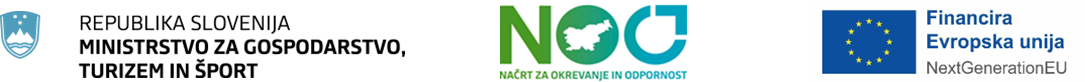 Številka: 302-22/2022/43Datum: RAZPISNA DOKUMENTACIJAVSEBINAI.	BESEDILO JAVNEGA RAZPISA	3II.	POJASNILA	41.	KLJUČNI POJMI	42.	POGOJI ZA KANDIDIRANJE	63.	PODROBNEJŠA PREDSTAVITEV POSTOPKA IN MERIL ZA OCENJEVANJE	104.	NAČIN IN POGOJI IZVAJANJA PROJEKTA	115.	SPREMEMBE PROJEKTA	206.	NAČELO »NE ŠKODUJ BISTVENO« (DNSH)	217.	VLOGA IN NAČIN PRIJAVE	22Priloga 1 k Pojasnilom javnega razpisa	24III.	OBRAZCI	30IV.	PRILOGE K RAZPISNI DOKUMENTACIJI	31Priloga št. 1: Varovanje osebnih podatkov in poslovnih skrivnosti (MGTŠ)	31BESEDILO JAVNEGA RAZPISAMinistrstvo za gospodarstvo, turizem in šport,Kotnikova ulica 5, 1000 LjubljanaobjavljaJAVNI RAZPIS Spodbude za projekte, vključene v IPCEI ME/CT(kratica javnega razpisa: JR IPCEI ME NOO)(ukrep Investicija E Čezmejni in večdržavni projekti – Nizkoporabni procesorji in polprevodniški čipi, komponenta 6: Digitalna preobrazba gospodarstva (C2.K6), na stebru Digitalna preobrazba)Na podlagi določb:Uredbe Sveta (EU) št. 2020/2094 z dne 14. decembra 2020 o vzpostavitvi Instrumenta Evropske unije za okrevanje v podporo okrevanju po krizi zaradi COVID-19 (UL L št. 433I z dne 22. 12. 2020, str. 23),Uredbe (EU) št. 2021/241 Evropskega parlamenta in Sveta z dne 12. februarja 2021 o vzpostavitvi Mehanizma za okrevanje in odpornost (UL L št. 57 z dne 18. 2. 2021, str. 17) zadnjič spremenjene z Uredbo (EU) 2023/435 Evropskega parlamenta in Sveta z dne 27. februarja 2023 o spremembi Uredbe (EU) 2021/241 glede poglavij REPowerEU v načrtih za okrevanje in odpornost ter spremembi uredb (EU) št. 1303/2013, (EU) 2021/1060 in (EU) 2021/1755 ter Direktive 2003/87/ES (UL L št. 63 z dne 28. 2. 2023, str. 1),Delegirane uredbe Komisije (EU) 2021/2106 z dne 28. septembra 2021 o dopolnitvi Uredbe (EU) 2021/241 Evropskega parlamenta in Sveta o vzpostavitvi Mehanizma za okrevanje in odpornost z določitvijo skupnih kazalnikov in podrobnih elementov preglednice kazalnikov okrevanja in odpornosti (UL L št. 429 z dne 1. 12. 2021, str. 83), zadnjič popravljene s Popravkom (UL L št. 96 z dne 24. 3. 2022, str. 47),Uredbe (EU) 2020/852 Evropskega parlamenta in Sveta z dne 18. junija 2020 o vzpostavitvi okvira za spodbujanje trajnostnih naložb ter spremembi Uredbe (EU) 2019/2088 (UL L št. 198 z dne 22. 6. 2020, str. 13), zadnjič spremenjene z Delegirano uredbo Komisije (EU) 2023/2486 z dne 27. junija 2023 o dopolnitvi Uredbe (EU) 2020/852 Evropskega parlamenta in Sveta z določitvijo tehničnih meril za pregled za določitev pogojev, pod katerimi se šteje, da gospodarska dejavnost bistveno prispeva k trajnostni rabi ter varstvu vodnih in morskih virov, prehodu na krožno gospodarstvo, preprečevanju in nadzorovanju onesnaževanja ali varstvu in obnovi biotske raznovrstnosti in ekosistemov, in za ugotavljanje, ali ta gospodarska dejavnost ne škoduje bistveno kateremu od drugih okoljskih ciljev, ter o spremembi Delegirane uredbe Komisije (EU) 2021/2178 glede posebnih javnih razkritij za te gospodarske dejavnosti (UL L št. 2023/2486 z dne 21. 11. 2023),Uredbe (EU, Euratom) 2018/1046 Evropskega parlamenta in Sveta z dne 18. julija 2018 o finančnih pravilih, ki se uporabljajo za splošni proračun Unije, spremembi uredb (EU) št. 1296/2013, (EU) št. 1301/2013, (EU) št. 1303/2013, (EU) št. 1304/2013, (EU) št. 1309/2013, (EU) št. 1316/2013, (EU) št. 223/2014, (EU) št. 283/2014 in Sklepa št. 541/2014/EU ter razveljavitvi Uredbe (EU, Euratom) št. 966/2012 (UL L št. 193 z dne 30. 7. 2018, str. 1), zadnjič spremenjene z Uredbo (EU, Euratom) 2022/2434 Evropskega parlamenta in Sveta z dne 6. decembra 2022 o spremembi Uredbe (EU, Euratom) 2018/1046, kar zadeva določitev diverzificirane strategije financiranja za splošno metodo najemanja posojil (UL L št. 319 z dne 13. 12. 2022, str. 1),Zakona o integriteti in preprečevanju korupcije (Uradni list RS, št. 69/11 – uradno prečiščeno besedilo, 158/20 in 3/22 – ZDeb in 16/23 – ZZPri),Uredbe (EU) 2016/679 Evropskega parlamenta in Sveta z dne 27. aprila 2016 o varstvu posameznikov pri obdelavi osebnih podatkov in o prostem pretoku takih podatkov ter o razveljavitvi Direktive 95/46/ES (Splošna uredba o varstvu podatkov), (UL L št. 119 z dne 4. 5. 2016, str. 1), zadnjič popravljene s popravkom (UL L št. 127 z dne 23. 5. 2018, str. 2),Zakona o javnih financah (Uradni list RS, št. 11/11 – uradno prečiščeno besedilo, 14/13 – popr., 101/13, 55/15 – ZFisP, 96/15 – ZIPRS1617, 13/18, 195/20 – odl. US, 18/23 – ZDU-1O in 76/23), Proračuna Republike Slovenije za leto 2024 (DP 2024) (Uradni list RS, št. 150/22 in 123/23),Zakona o izvrševanju proračunov Republike Slovenije za leti 2024 in 2025 (Uradni list RS, št. 123/23),Pravilnika o postopkih za izvrševanje proračuna Republike Slovenije (Uradni list RS, št. 50/07, 61/08, 99/09 – ZIPRS1011, 3/13, 81/16, 11/22, 96/22, 105/22 – ZZNŠPP, 149/22 in 106/23), Uredbe o izvajanju Uredbe (EU) o Mehanizmu za okrevanje in odpornost (Uradni list RS, št. 167/21),Načrta za okrevanje in odpornost Republike Slovenije, potrjenega na Vladi RS dne 28. 4. 2021, vključno z Dodatkom k Načrtu za okrevanje in odpornost z dne 28. 9. 2023 (v nadaljevanju: NOO),Izvedbenega sklepa Sveta EU o odobritvi ocene Načrta za okrevanje in odpornost za Slovenijo z dne 20. 7. 2021 ter izvedbenega sklepa Sveta EU o spremembi izvedbenega sklepa Sveta EU o odobritvi ocene Načrta za okrevanje in odpornost za Slovenijo, ki je bil potrjen na seji Sveta EU dne 17. 10. 2023,prilagoditve Operativnih ureditev za izvajanje Mehanizma za okrevanje in odpornost med Evropsko komisijo in Slovenijo z dne 27. 10. 2023,Smernic za določitev načina financiranja iz sredstev Mehanizma za okrevanje in odpornost, št. 546-2/2021/14 ki jih je Ministrstvo za finance izdalo dne 17. 1. 2022,Zakona o varstvu osebnih podatkov (Uradni list RS, št. 163/22), Uredbe Komisije (EU) št. 651/2014 z dne 17. junija 2014 o razglasitvi nekaterih vrst pomoči za združljive z notranjim trgom pri uporabi členov 107 in 108 Pogodbe (UL L št. 187 z dne 26. 6. 2014, str. 1), zadnjič spremenjene z Uredbo Komisije (EU) 2023/1315 z dne 23. junija 2023 o spremembi Uredbe (EU) št. 651/2014 o razglasitvi nekaterih vrst pomoči za združljive z notranjim trgom pri uporabi členov 107 in 108 Pogodbe ter Uredbe (EU) 2022/2473 o razglasitvi nekaterih vrst pomoči za podjetja, ki se ukvarjajo s proizvodnjo, predelavo in trženjem ribiških proizvodov in proizvodov iz akvakulture, za združljive z notranjim trgom z uporabo členov 107 in 108 Pogodbe (UL L št. 167 z dne 30. 6. 2023, str. 1), (v nadaljevanju: Uredba GBER), v času dodelitve pomoči veljavne in javno objavljene sheme državne pomoči za raziskave, razvoj in inovacije,Zakona o podpornem okolju za podjetništvo (Uradni list RS, št. 102/07, 57/12, 82/13, 17/15, 27/17, 13/18 – ZSInv in 40/23 – ZZrID-A) inUredbe o postopku, merilih in načinih dodeljevanja sredstev za spodbujanje razvojnih programov in prednostnih nalog (Uradni list RS, št. 56/11).Ime oziroma naziv in sedež organa, ki dodeljuje sredstvaNeposredni proračunski uporabnik je Republika Slovenija, Ministrstvo za gospodarstvo, turizem in šport, Kotnikova ulica 5, 1000 Ljubljana (v nadaljevanju: ministrstvo). Ministrstvo nastopa pri izvedbi javnega razpisa Spodbude za projekte, vključene v IPCEI ME/CT (v nadaljevanju: javni razpis) v vlogi nosilnega organa in izvajalca javnega razpisa. Ministrstvo lahko po izdaji sklepov, s katerimi bo odločilo o prejetih vlogah za sofinanciranje, mandat glede sklenitve in/ali izvajanja pogodbe o dodelitvi sredstev in s tem povezanimi nalogami skrbništva teh pogodb, prenese na izvajalca ukrepa, to je Javna agencija Republike Slovenije za spodbujanje investicij, podjetništva in internacionalizacije. V tem primeru bo ministrstvo obvestilo končne prejemnike o prenosu nalog nosilnega organa na izvajalca. Ne glede na navedeno se v nadaljevanju besedila zaradi večje jasnosti omenja (izpostavlja) le ministrstvo. Finančna sredstva za izvedbo predmetnega javnega razpisa zagotavlja Evropska unija iz naslova Sklada za okrevanje in odpornost (v nadaljevanju: Sklad NOO) oziroma se pravice porabe zagotavljajo iz podračuna, s katerim upravlja organ v sestavi Ministrstva za finance, to je Urad Republike Slovenije za okrevanje in odpornost (v nadaljevanju: URSOO) in na kateremu se zbirajo sredstva Mehanizma za okrevanje in odpornost za financiranje ukrepov iz NOO.Namen, cilj in predmet javnega razpisa, območje izvajanjaJavni razpis se izvaja v skladu z NOO, ki je podlaga za koriščenje razpoložljivih sredstev iz Sklada za okrevanje in odpornost. Javni razpis se v NOO umešča na 2. razvojno področje: »C2 Digitalna preobrazba«, v komponento 6: »K6 Digitalna preobrazba gospodarstva«, v investicijo: »E Čezmejni in večdržavni projekti – Nizkoporabni procesorji in polprevodniški čipi«. 2.1 Namen in cilj javnega razpisaNamen javnega razpisa je spodbujanje podjetij, vključenih v projekt skupnega evropskega interesa za mikroelektroniko in komunikacijske tehnologije (v nadaljevanju: IPCEI ME/CT) pri izvedbi raziskovalno razvojnih dejavnosti vključno s prvo industrijsko uporabo pilotnih rešitev v okviru raziskovalno razvojnih projektov na področju mikroelektronike, polprevodnikov, mikročipov in komunikacijske tehnologije.  Cilj IPCEI ME/CT in s tem tudi cilj javnega razpisa je okrepiti zmožnosti Evrope pri vzpostavitvi in povečanju avtonomije in odpornosti EU na področju verig vrednosti polprevodnikov, s poudarkom na  digitalnem procesiranju podatkov in komunikacij na energetsko učinkovit in trajnosten način. Cilj javnega razpisa je podpreti vsaj dva projekta podjetij ali konzorcijev podjetij, vključena v IPCEI ME/CT.2.2 Predmet javnega razpisaPredmet javnega razpisa je skladno z NOO sofinanciranje izvajanja raziskovalno razvojnih projektov podjetij ali konzorcijev podjetij, vključenih v pomemben projekt skupnega evropskega pomena IPCEI ME/CT, in sicer faze raziskav, razvoja in inovacij, vključno s prvo industrijsko uporabo pilotnih rešitev, ki se razvijejo skozi sodelovanje v skupnem evropskem konzorciju podjetij na IPCEI ME/CT. 2.3 Območje izvajanjaProjekti se morajo izvajati na območju Republike Slovenije. Prijavitelj, v primeru konzorcija pa vsi konzorcijski partnerji, morajo imeti v vlogi na javni razpis nedvoumno opredeljen kraj izvajanja aktivnosti projekta. V kolikor bi se ugotovilo, da projekt ni bil izveden na območju Republike Slovenije, ministrstvo odstopi od pogodbe o dodelitvi sredstev in zahteva vrnitev že izplačanih sredstev skupaj z zakonskimi zamudnimi obrestmi od dneva nakazila sredstev na transakcijski račun končnega prejemnika do dneva vračila sredstev s strani končnega prejemnika v Sklad NOO oz. v proračun Republike Slovenije. V primeru konzorcija so za vračilo sredstev vsi člani konzorcija odgovorni solidarno.Ciljne skupineUpravičeni končni prejemniki sredstev javnega razpisa so podjetja, v primeru konzorcija kot konzorcijski partnerji, kot so opredeljena v skladu z Zakonom o podpornem okolju za podjetništvo, ne glede na velikost podjetja (ki se ugotavlja v skladu z merili iz priloge I Uredbe GBER). Izključeni so javni zavodi, ki so ustanovljeni v skladu z Zakonom o zavodih (Uradni list RS, št. 12/91, 8/96, 36/00 – ZPDZC in 127/06 – ZJZP).Upravičeni končni prejemniki sredstev javnega razpisa morajo imeti na dan oddaje vloge v opredeljenem kraju izvajanja aktivnosti projekta registriran sedež oziroma poslovni naslov, podružnico ali poslovno enoto. Sedež/ poslovna enota / podružnica morajo biti vpisani v Poslovni register Slovenije / sodni register.Upravičeno je tudi podjetje s sedežem v katerikoli drugi državi članici Evropske unije, ki ima najkasneje ob podpisu pogodbe o dodelitvi sredstev poslovni naslov podružnice v Republiki Sloveniji, kar bo dokazovalo z vpisom v sodni register skladno z Zakonom o sodnem registru (Uradni list RS, št. 54/07 – uradno prečiščeno besedilo, 65/08, 49/09, 82/13 – ZGD-1H, 17/15, 54/17, 16/19 – ZNP-1, 75/23 in 102/23 – ZViS-M). Tak prijavitelj oz. konzorcijski partner se mora z izjavo ob oddaji vloge obvezati, da bo do podpisa pogodbe o dodelitvi sredstev izvedel zahtevan vpis v sodni register. V primeru, da prijavitelj oz. konzorcijski partner do podpisa pogodbe o dodelitvi sredstev vpisa ne izvede, bo ministrstvo odstopilo od podpisa pogodbe, sklep o izboru pa se odpravi.V primeru izbora vloge bodo v primeru konzorcija končni prejemniki sredstev državnih pomoči za izvajanje projekta vsi partnerji v konzorciju, ki so sklenili in vlogi priložili konzorcijsko pogodbo. Pogoji za kandidiranjeVloga prijavitelja mora izpolnjevati vse pogoje javnega razpisa. V primeru konzorcija vlogo pripravi vodilni partner konzorcija (prijavitelj) v sodelovanju z ostalimi konzorcijskimi partnerji in na podlagi pooblastila konzorcijskih partnerjev. Izpolnjevanje pogojev mora izhajati iz vsebine celotne vloge. Če vloga ne bo izpolnjevala vseh pogojev, se zavrne.V primeru, da se neizpolnjevanje pogojev ugotovi po izdaji sklepa o izboru, se pogodba o dodelitvi sredstev ne bo podpisala, sklep o izboru pa se bo odpravil.V primeru, da se neizpolnjevanje pogojev ugotovi po podpisu pogodbe o dodelitvi sredstev, bo ministrstvo odstopilo od pogodbe o dodelitvi sredstev, pri čemer je končni prejemnik dolžan vrniti vsa že prejeta sredstva skupaj z zakonskimi zamudnimi obrestmi od dneva prejema sredstev na njegov transakcijski račun do dneva vračila sredstev v Sklad NOO oziroma v proračun Republike Slovenije, skladno s pozivom ministrstva.  Za dokazovanje izpolnjevanja pogojev za kandidiranje prijavitelj, v primeru konzorcija pa posamezni konzorcijski partner, podpiše izjavo, s katero pod kazensko in materialno pravno odgovornostjo potrdi izpolnjevanje in sprejemanje pogojev za kandidiranje na tem javnem razpisu.Navodila za dokazovanje izpolnjevanja pogojev za kandidiranje so natančneje opredeljena v 2. točki Pojasnil javnega razpisa.V primeru dvoma glede izpolnjevanja pogojev lahko ministrstvo od prijavitelja zahteva dodatna pojasnila ali dokazila.4.1 Splošni pogoji za kandidiranje Za prijavitelja, v primeru konzorcija pa za vsakega konzorcijskega partnerja veljajo spodaj navedeni pogoji:Prijavitelj/vsak od konzorcijskih partnerjev sme biti izključno podjetje, ki je kot pridruženi partner (»associated partner«) umeščeno v končno verzijo chapeau texta projekta IPCEI ME/CT z dne 17. 4. 2023, ki je bil potrjen z odločitvijo Evropske komisije z dne 8. 6. 2023, ali ki je bilo pred oddajo vloge na javni razpis s strani nadzornega odbora za IPCEI ME/CT potrjeno kot pridruženi partner v IPCEI ME/CT in to lahko izkaže s pisnim dokazilom.Prijavitelj/vsak od konzorcijskih partnerjev sme biti izključno podjetje, kot je opredeljeno v skladu z Zakonom o podpornem okolju za podjetništvo. Prijavitelj ne sme biti javni zavod, ustanovljen v skladu z Zakonom o zavodih (Uradni list RS, št. 12/91, 8/96, 36/00 – ZPDZC in 127/06 – ZJZP).Prijavitelj/konzorcijski partner mora imeti na dan oddaje vloge v opredeljenem kraju izvajanja aktivnosti projekta registriran sedež oziroma poslovni naslov, podružnico ali poslovno enoto. Sedež/ poslovna enota / podružnica morajo biti vpisani v Poslovni register Slovenije / sodni register. Za podjetje s sedežem v katerikoli drugi državi članici Evropske unije pa z odstopanjem od prejšnjih dveh stavkov velja, da se mora podjetje ob oddaji vloge z izjavo obvezati, da bo do podpisa pogodbe o dodelitvi sredstev izvedlo vpis podružnice, kjer se bodo izvajale aktivnosti projekta, v sodni register skladno z Zakonom o sodnem registru.Prijavitelj/konzorcijski partner na dan oddaje vloge nima neporavnanih zapadlih finančnih obveznosti v višini 50 eurov ali več do ministrstva oziroma njegovih izvajalskih institucij: Slovenskega podjetniškega sklada, Javne agencije Republike Slovenije za spodbujanje investicij, podjetništva in internacionalizacije ter Slovenskega regionalno razvojnega sklada, pri čemer neporavnane obveznosti izhajajo iz naslova pogodb o dodelitvi sredstev iz javnih sredstev in so bile kot neporavnane in zapadle pred tem spoznane s pravnomočno odločbo pristojnega organa. Prijavitelj/konzorcijski partner nima neporavnanih zapadlih finančnih obveznosti iz naslova obveznih dajatev in drugih denarnih nedavčnih obveznosti v skladu z zakonom, ki ureja finančno upravo, ki jih pobira davčni organ (v višini 50 eurov ali več na dan oddaje vloge); šteje se, da prijavitelj, ki je gospodarski subjekt, ne izpolnjuje obveznosti tudi, če na dan oddaje vloge ni imel predloženih vseh obračunov davčnih odtegljajev za dohodke iz delovnega razmerja za obdobje zadnjega leta do dne oddaje vloge.Prijavitelj/konzorcijski partner ni v postopku prisilne poravnave, stečajnem postopku, postopku likvidacije ali prisilnega prenehanja, z njegovimi posli iz drugih razlogov ne upravlja sodišče, ni opustil poslovne dejavnosti in na dan oddaje vloge ni bil v stanju insolventnosti, v skladu z določbami Zakona o finančnem poslovanju, postopkih zaradi insolventnosti in prisilnem prenehanju (Uradni list RS, št. 176/21 – uradno prečiščeno besedilo, 178/21 – popr., 196/21 – odl. US, 157/22 – odl. US, 35/23 – odl. US, 57/23 – odl. US in 102/23) in ni v postopku likvidacije po Zakonu o gospodarskih družbah (Uradni list RS, št. 65/09 – uradno prečiščeno besedilo, 33/11, 91/11, 32/12, 57/12, 44/13 – odl. US, 82/13, 55/15, 15/17, 22/19 – ZPosS, 158/20 – ZIntPK-C, 18/21, 18/23 – ZDU-1O in 75/23).Prijavitelj/konzorcijski partner ne prejema ali ni v postopku pridobivanja državnih pomoči za reševanje in prestrukturiranje podjetij v težavah po Zakonu o pomoči za reševanje in prestrukturiranje gospodarskih družb in zadrug v težavah (Uradni list RS, št. 5/17) in ni podjetje v težavah skladno z 18. točko 2. člena Uredbe GBER.Dejanski lastnik(i) prijavitelja/konzorcijskega partnerja v skladu z Zakonom o preprečevanju pranja denarja in financiranja terorizma (Uradni list RS, št. 48/22 in 145/22) ni(so) vpleten(i) v postopke pranja denarja in financiranja terorizma. Prijavitelj/konzorcijski partner je skladno z navedenim zakonom zavezan k vpisu podatkov v Register dejanskih lastnikov (v nadaljevanju: Register), ki ga vodi Agencija Republike Slovenije za javnopravne evidence in storitve (v nadaljevanju: AJPES).Glede prijavitelja/konzorcijskega partnerja ni podana prepoved poslovanja v razmerju do ministrstva v obsegu, kot izhaja iz 35. in 36. člena Zakona o integriteti in preprečevanju korupcije.Prijavitelj/konzorcijski partner ni v postopku vračanja neupravičeno prejete državne pomoči na podlagi odločbe Evropske komisije, ki je prejeto državno pomoč razglasila za nezakonito in nezdružljivo s skupnim trgom Skupnosti. Šteje se, da prijavitelj/konzorcijski partner navedeni pogoj izpolnjuje, če odločba EK še ni dokončna, prijavitelj/konzorcijski partner pa je domnevno nezakonito pridobljena sredstva v ustrezni višini položil na posebni skrbniški račun pri banki in z njimi ne razpolaga.Prijavitelj/konzorcijski partner za iste že povrnjene upravičene stroške in aktivnosti, ki so predmet sofinanciranja v tem javnem razpisu, ni in ne bo pridobil sredstev iz drugih javnih virov (sredstev evropskega, državnega ali lokalnega proračuna) (prepoved dvojnega sofinanciranja).Prijavitelj/konzorcijski partner ne sme imeti neporavnanega vračila preveč izplačane pomoči po pravilu de minimis ali državne pomoči na podlagi predhodnega poziva ministrstva, pristojnega za finance.4.2 Posebni pogoj za konzorcijeČe na javnem razpisu sodeluje konzorcij podjetij, mora vsako izmed teh podjetij izpolnjevati pogoje za kandidiranje, pri čemer morajo za ureditev medsebojnih obveznosti in razmerij ta podjetja skleniti konzorcijsko pogodbo za izvedbo projekta. Iz konzorcijske pogodbe, ki je obvezna priloga vloge, mora biti razvidno, da so kot partnerji dosegli dogovor o izvedbi skupnega projekta ter določili prijavitelja in ga pooblastili, da v imenu konzorcija predloži skupno vlogo na javni razpis, in da v primeru uspešne kandidature na javnem razpisu zastopa konzorcij v odnosu do ministrstva in z ministrstvom sklene pogodbo o dodelitvi sredstev ter prejema izplačila upravičenih stroškov na osnovi te pogodbe (ter jih kasneje prenakaže konzorcijskim partnerjem).Ne glede na to, da je v primeru konzorcijev le vodilni partner podpisnik pogodbe z ministrstvom, je odgovornost konzorcijskih partnerjev kot končnih prejemnikov državne pomoči v razmerju do ministrstva solidarna.V konzorciju smejo nastopati samo podjetja, ki so bila kot člani konzorcija na tem projektu opredeljena že v predhodnem projektnem predlogu, ki ga je prijavitelj pred oddajo vloge na ta javni razpis posredoval ministrstvu.4.3 Pogoji za projektPrijavljeni projekt mora izpolnjevati naslednje pogoje:Projekt mora biti skladen z namenom, ciljem in s predmetom javnega razpisa, skladno z 2. točko tega javnega razpisa.Projekt se ni pričel izvajati pred oddajo projektnega predloga, ki ga je prijavitelj pred oddajo vloge na ta javni razpis posredoval ministrstvu.Zaključek projekta ne sme biti načrtovan po 30. 6. 2026. Načrtovana višina sofinanciranja upravičenih stroškov posameznega projekta ne sme presegati višine sofinanciranja upravičenih stroškov projekta, kot ga je prijavitelj načrtoval v projektnem predlogu.  Iz predložene finančne konstrukcije v okviru prijavljenega projekta mora biti razvidno, da so v celoti zagotovljena sredstva za zaprtje finančne konstrukcije. Pri tem morajo biti v sklopu lastnih sredstev izkazana tudi morebitna premostitvena sredstva za del pričakovanih sredstev iz naslova tega javnega razpisa. Projekt mora izkazovati spodbujevalni učinek in nujnost pomoči v skladu s 6. členom Uredbe GBER.Pri projektu mora biti upoštevano pravilo kumulacije državnih pomoči – skupna višina državne pomoči za projekt v zvezi z istimi upravičenimi stroški, vključno z de minimis pomočjo, ne bo presegla največje intenzivnosti pomoči ali zneska državne pomoči, kot to določa shema državne pomoči, veljavna za ta razpis.Prijavitelj/konzorcijski partner mora voditi posebno, ločeno knjigovodsko evidenco za stroške storitev zunanjih izvajalcev, stroške investicij v neopredmetena sredstva, stroške amortizacije opredmetenih sredstev/opreme ter za prejeta sredstva, ki se nanašajo na projekt. Prijavitelj je v vlogi opredelil projektni cilj in s tem povezane ključne kazalnike uspešnosti projekta. Projekt mora biti skladen z okoljskim načelom, da ne škoduje bistveno (t.i. DNSH oz. Do No Significant Harm) iz 6. točke Pojasnil javnega razpisa in je skladen s »Tehničnimi smernicami za uporabo »načela, da se ne škoduje bistveno« v skladu z uredbo o vzpostavitvi mehanizma za okrevanje in odpornost.Odpiranje in dopolnjevanje vlog za dodelitev sredstev ter postopek obravnave vlog Za izvedbo postopka obravnave vlog (preverjanje pogojev, ocenjevanje, priprava sklepov itd.) je imenovana komisija za izvedbo javnega razpisa (v nadaljevanju: komisija).Odpiranje vlog bo javno in bo izvedeno v prostorih ministrstva najkasneje v 8 delovnih dneh po izteku roka za oddajo vlog. Datum odpiranja in druge informacije v zvezi z odpiranjem vlog bodo objavljeni na spletnih straneh ministrstva: https://www.gov.si/drzavni-organi/ministrstva/ministrstvo-za-gospodarstvo-turizem-in-sport/javne-objave/.Na odpiranju bo komisija preverila pravočasnost, pravilno označenost in popolnost prispelih vlog. Neustrezno označene ter nepravočasno prispele vloge se ne bodo obravnavale in bodo s sklepom zavržene.Komisija bo v roku osem (8) dni od zaključenega odpiranja vlog pisno pozvala k dopolnitvi tiste prijavitelje, katerih vloge niso popolne. Dopolnitev vlog je namenjena zagotovitvi morebitnih manjkajočih dokumentov, obrazcev oziroma podatkov. Prijavitelje se v ta namen pozove k dopolnitvi s pisnim pozivom za dopolnitev vloge.Vloge prijaviteljev, ki so bili pozvani k dopolnitvi in se na poziv niso pravočasno odzvali ali vloge niso dopolnili z vsemi obveznimi sestavinami skladno s pozivom in predmetnim razpisom ter v roku iz poziva, se zavržejo. Prijavitelj v dopolnitvi ne sme:spreminjati višine zaprošenih sredstev,spreminjati tistega dela vloge, ki se veže na tehnične specifikacije predmeta vloge (namen, cilj, vsebina, partnerji, način in dinamika izvajanja),spreminjati tistih elementov vloge, ki vplivajo ali bi lahko vplivali na drugačno razvrstitev njegove vloge v postopku ocenjevanja. Če bi prijavitelji v dopolnitvi svoje vloge spreminjali zgoraj navedene dele vloge, se upoštevajo navedbe iz prvotne vloge.Vloge, ki so v delih, ki ne smejo biti predmet dopolnjevanja, neskladne z javnim razpisom, se brez poziva za dopolnitev zavrnejo. Vloge, ki ne izpolnjujejo pogojev za kandidiranje, se zavrnejo.Ne glede na prej navedene omejitve glede dopolnitev sme izključno prijavitelj ob pisnem soglasju ministrstva popraviti očitne računske napake, ki se odkrijejo pri pregledu in kasneje tudi pri ocenjevanju vlog.V kolikor komisija pri pregledu pogojev za kandidiranje in ocenjevanju vlog odkrije nejasnosti ali neskladnosti v vlogi, lahko pozove prijavitelja k predložitvi dodatnih pojasnil ali dokazil. Če v času med oddajo vloge in izdajo sklepov o izboru pri prijavitelju ali pri katerem koli konzorcijskem partnerju pride do kakršnih koli sprememb, ki bi vplivale na vsebino vloge (npr. sprememba sedeža podjetja, sprememba zakonitega zastopnika …) ali samo velikost prijavitelja ali katerega koli konzorcijskega partnerja, mora prijavitelj to nemudoma sporočiti ministrstvu.Za vse pravočasne, pravilno označene in formalno popolne vloge komisija najprej preveri, ali vloga izpolnjuje vse pogoje razpisa. Če ugotovi, da vloga ne izpolnjuje enega ali več pogojev javnega razpisa, nadaljnjega ocenjevanja po merilih komisija ne izvede, vloga prijavitelja pa se zaradi neizpolnjevanja pogojev zavrne. Merila za ocenjevanje vlog in postopek izbora6.1 Merila za ocenjevanje vlog Vloge, za katere bo ugotovljeno, da izpolnjujejo vse pogoje, bo komisija ocenila na podlagi naslednjih meril:Najvišja možna skupna končna ocena je 30 točk.V 3. točki Pojasnil javnega razpisa so natančno opredeljeni način ocenjevanja vlog, način uporabe in pomen posameznih meril za ocenjevanje vlog. 6.2 Postopek izbora vlog za sofinanciranjePrag števila točk, nad katerim bo odobreno sofinanciranje, je 18 točk. Vloga, ki je pridobila manj kot 18 točk, se zavrne.Komisija za sofinanciranje izbere vse vloge, ki so prejele vsaj 18 točk. V primeru, da za sofinanciranje vseh izbranih vlog ni zagotovljenih dovolj razpoložljivih sredstev, ministrstvo proporcionalno zniža sredstva sofinanciranja za vse izbrane vloge. V slednjem primeru ministrstvo prijavitelje pozove k izjavi oz. opredelitvi do možnosti izvedbe projekta z zmanjšanim obsegom sofinanciranja. V kolikor prijavitelj oz. prijavitelj v imenu konzorcija potrdi, da sprejema zmanjšan obseg sofinanciranja za izvedbo projekta in da prijavitelj, v primeru konzorcija pa konzorcij, lahko zagotovi dodatna lastna sredstva ter ministrstvu posreduje izjavo o zaprtju finančne konstrukcije in o izvedbi projekta kljub zmanjšanemu obsegu sofinanciranja, ministrstvo izda sklep o izboru vloge z zmanjšanim obsegom sofinanciranja. V kolikor  prijavitelj oz. prijavitelj v imenu konzorcija v s strani ministrstva postavljenem roku ne potrdi, da sprejema zmanjšan obseg sofinanciranja za izvedbo projekta in da prijavitelj, v primeru konzorcija pa konzorcij, lahko zagotovi dodatna lastna sredstva in/ali v primeru, da prijavitelj oz. prijavitelj v imenu konzorcija ministrstvu v postavljenem roku ne posreduje izjave o zaprtju finančne konstrukcije in o izvedbi projekta kljub zmanjšanemu obsegu sofinanciranja, se vloga prijavitelja zavrne. V tem primeru lahko ministrstvo za znesek preostalih sredstev proporcionalno zviša sredstva sofinanciranja za vse preostale izbrane vloge, do v vsaki od vlog zahtevanega zneska sredstev sofinanciranja za to vlogo. V nobenem primeru dodeljena sredstva sofinanciranja ne smejo presegati zneska sofinanciranja, ki ga je prijavitelj načrtoval v vlogi na razpis. V primeru preseganja presežna sredstva ostanejo nerazporejena.Dokončno odločitev o sofinanciranju posameznega projekta iz Sklada za okrevanje in odpornost sprejme minister.  Okvirna višina sredstev, ki so na razpolagoOkvirna višina sredstev, ki so na razpolago za izvedbo predmetnega javnega razpisa, je 1.500.000,00 EUR.Pravice porabe so na razpolago na evidenčnem projektu 1611-21-0015 - Izvajanje načrta za okrevanje in odpornost in na proračunski postavki 230227 – C2K6IE Čezmejni in večdržavni projekt – Nizkoporabni procesorji in polprevodniški čipi-NOO-MGTŠ.Obdobje razpoložljivosti sredstev za javni razpis obsega proračunska leta 2024, 2025 in 2026, oziroma traja do porabe sredstev.V primeru, da se spremeni skupna višina razpisanih sredstev tega javnega razpisa, se to objavi v Uradnem listu Republike Slovenije do izdaje sklepov o izboru.Dinamika sofinanciranja projekta bo določena s pogodbo o dodelitvi sredstev med ministrstvom in izbranim prijaviteljem, v odvisnosti od finančnega načrta izvajanja projekta in od razpoložljivosti sredstev, ki so na voljo za sofinanciranje projektov iz naslova javnega razpisa. Izplačila ministrstva so odvisna od razpoložljivosti  pravic porabe in proračunskih sredstev za ta namen. Če bi bile ukinjene ali zmanjšane pravice porabe, lahko ministrstvo razveljavi javni razpis in izdane sklepe o izboru, ali spremeni pogodbeno vrednost ali dinamiko izplačil. Če se izbrani prijavitelj ne strinja s predlogom spremembe, se šteje, da odstopa od vloge oziroma od pogodbe o dodelitvi sredstev.Ministrstvo si pridružuje pravico, da lahko javni razpis kadarkoli do izdaje sklepov o (ne)izboru razveljavi ali spremeni, kar bo objavljeno v Uradnem listu Republike Slovenije.Obdobje izvajanja projektaObdobje upravičenosti stroškov na javnem razpisu se prične z oddajo projektnega predloga na ministrstvo in traja največ do 30. 6. 2026.Obdobje upravičenosti izdatkov je od oddaje projektnega predloga na ministrstvo do izstavitve zadnje vloge za izplačilo, ko je tudi skrajni datum za zaključek projekta.V primeru tujih podjetij velja, da se obdobje upravičenosti stroškov in izdatkov prične z oddajo projektnega predloga na ministrstvo oz. če je to kasneje, z vpisom podružnice v sodni register.Obdobje za upravičenost javnih izdatkov je od datuma, ko je bil oddan projektni predlog na ministrstvo, do 31. 12. 2026.Za sofinanciranje se upoštevajo upravičeni stroški in izdatki na posameznem projektu, če so nastali in so plačani znotraj obdobja upravičenosti, določenega s pogodbo o dodelitvi sredstev.Datumi izstavitve vlog za izplačilo in letna dinamika bodo določeni v pogodbi o dodelitvi sredstev.Projekti, ki so že zaključeni pred izdajo sklepa o izboru, niso upravičeni do sofinanciranja.Prijavitelj mora pri pripravi vloge na razpis in pri izvajanju projekta upoštevati, da morajo biti vsa plačila, da bi bila upravičena, izvršena do datuma izstavitve zadnje vloge za izplačilo, ki predstavlja tudi zaključek projekta.Obdobje trajanja projekta vključuje čas za izvedbo glavnih projektnih aktivnosti ter tudi čas za administrativni zaključek projekta.Shema in skladnost s pravili državnih pomočiIzvajanje javnega razpisa bo potekalo skladno z v času dodelitve pomoči veljavno in javno objavljeno shemo državne pomoči za raziskave, razvoj in inovacije (v nadaljevanju: shema državne pomoči RRI).Pomoč ni dovoljena v primerih, kadar je dodelitev pomoči pogojena z obveznostjo, da končni prejemnik uporabi doma proizvedeno blago ali storitve ali kadar je odvisna od uporabe domačih proizvodov v breme uvoženih proizvodov. Prav tako pomoč ni dovoljena v primerih, ko bi se končnim prejemnikov omejevala možnost izkoriščanja rezultatov raziskav, razvoja in inovacij v drugih državah članicah.Pomoč ni dovoljena za aktivnosti, povezane z izvozom, ko je pomoč neposredno vezana na izvožene količine, vzpostavitev in delovanje distribucijskega omrežja ali na druge tekoče izdatke, povezane z izvozno aktivnostjo. Pomoč za kritje stroškov študij ali svetovalnih storitev, potrebnih za uvajanje novega ali obstoječega proizvoda na novem trgu v drugi državi članici ali tretji državi, se ne šteje za pomoč dejavnostim, povezanim z izvozom.Pomoč ni dovoljena za sektor predelave in trženja kmetijskih proizvodov, kadar je znesek pomoči določen na podlagi cene oziroma količine takih proizvodov, ki so kupljeni od primarnih proizvajalcev ali jih je na trg dalo zadevno podjetje, ali kadar je pomoč pogojena s tem, da se delno ali v celoti prenesena primarne proizvajalce.Pomoč ni dovoljena za sektor premogovništva za lažje zaprtje nekonkurenčnih premogovnikov, kakor jo zajema Sklep Sveta 2010/787/EU z dne 10. decembra 2010 (UL L št. 336 z dne 21. 12. 2010, str. 24).Pomoč se lahko kumulira z vsako drugo državno pomočjo, če se ti ukrepi nanašajo na različne opredeljive upravičene stroške.Pomoč se lahko kumulira z vsako drugo državno pomočjo v zvezi z istimi upravičenimi stroški, ki se deloma ali v celoti prekrivajo, samo če se s tako kumulacijo ne preseže največja intenzivnost pomoči ali znesek pomoči, ki se po Uredbi GBER uporablja za to pomoč.Pomoč se ne sme združevati s pomočjo, dodeljeno po pravilu »de minimis«, glede na iste upravičene stroške, če bi bile s tem presežene dovoljene meje intenzivnosti državnih pomoči.Upravičeni stroški, način financiranja in intenzivnost pomoči 10.1 Upravičeni stroškiFinanciranje po tem javnem razpisu bo potekalo skladno s shemo državne pomoči RRI.Upravičeni stroški, ki bodo priznani v okviru posameznega projekta, so stroški za izvajanje industrijskih raziskav in eksperimentalnega razvoja, ki se izvajajo v obliki posebnega projekta. Končni prejemnik je seznanjen in se strinja, da potrditev projekta še ne pomeni tudi odobritve sofinanciranja posameznih upravičenih stroškov, ki jih je navedel v svoji vlogi. Upravičenost sofinanciranja bo ministrstvo preverjalo v okviru presoje zahtevkov za izplačilo, na način in z dinamiko, opredeljeno v razpisu in sklenjeni pogodbi o dodelitvi sredstev.Upravičeni bodo le v nadaljevanju navedeni stroški, če bodo neposredno povezani z izvedbo projekta in bodo nastali od dneva oddaje vloge na javni razpis dalje. Ti stroški so:Za sofinanciranje je izključena proizvodnja predhodno že razvitih izdelkov ter uvajanje že razvitih procesov in storitev.Davek na dodano vrednost (DDV) ni upravičen strošek.Stroški in njihovo dokazovanje so podrobneje opredeljeni v točkah 4.4. in 4.6. Pojasnil javnega razpisa.Končni prejemnik bo upravičen do prejema sredstev izključno v primeru, da bo zadostil tudi zahtevam, ki izhajajo in/ali bodo izhajale iz celovitega skupnega evropskega IPCEI ME/CT projekta. Natančneje bodo te zahteve določene v navodilih, ki jih bo prejemnikom posredovalo ministrstvo.10.2 Način financiranja upravičenih stroškovZa uveljavljanje upravičenih stroškov se uporabljajo poenostavljene in klasične oblike obračunavanja upravičenih stroškov. Med poenostavljene oblike sodijo:standardna lestvica stroška na enoto inpavšalno financiranje.Med klasične oblike obračunavanja sodi dejansko dokazovanje upravičenih stroškov.10.3 Standardna lestvica stroška na enotoZa stroške plač in povračil v zvezi z delom za osebje, ki dela na projektu, se za uveljavljanje upravičenih stroškov uporablja Standardna lestvica stroška na enoto. Standardna lestvica stroška na enoto za stroške plač in povračil v zvezi z delom za osebje, ki dela na  projektu,  predstavlja strošek dela na ravni ure. Strošek dela je določen na podlagi Uredbe o financiranju znanstvenoraziskovalne dejavnosti iz Proračuna Republike Slovenije (Uradni list RS, št. 35/22, 144/22 in 79/23) in Uredbe o normativih in standardih za določanje sredstev za izvajanje raziskovalne dejavnosti financirane iz Proračuna Republike Slovenije (Uradni list RS, št. 103/11, 56/12, 15/14, 103/15, 27/17, 9/18, 62/19, 105/20 in 186/21 – ZZrID) ter veljavnih cen ekvivalenta polne zaposlitve za leta 2021, 2022 in 2023, izračunanih s strani Javne agencije za znanstvenoraziskovalno in inovacijsko dejavnost Republike Slovenije (ARIS).Vrednosti enote po standardni lestvici stroška na enoto so navedene v točki 4.7. Pojasnil javnega razpisa. Metodologija izračuna standardne lestvice stroška na enoto za stroške dela za osebje na projektu je predstavljena v prilogi 1 k Pojasnilom javnega razpisa.  10.4 Pavšalno financiranje za posredne stroške, vezane na projektPosredni stroški, ki so nastali kot posledica izvajanja projekta pri končnem prejemniku, se uveljavljajo v obliki pavšalnega financiranja s pavšalno stopnjo v višini do 15 % upravičenih neposrednih stroškov plač in povračil v zvezi z delom za osebje, ki dela na projektu.10.5 Dejansko dokazovanje upravičenih stroškovZa stroške storitev zunanjih izvajalcev, stroške investicij v neopredmetena sredstva in stroške amortizacije opredmetenih sredstev/opreme se za uveljavljanje upravičenih stroškov uporablja dokazovanje dejansko nastalih in plačanih upravičenih stroškov, ki so nastali in bili plačani v obdobju upravičenosti. Zunanji izvajalec ne sme biti 25 % ali več lastniško povezan s končnim prejemnikom. Ravno tako partner v konzorciju ne more nastopati kot zunanji izvajalec drugim partnerjem istega konzorcija. Prav tako niso dopustna neposredna sorodstvena razmerja med lastniki in zakonitimi zastopniki članov konzorcija ter lastniki in zakonitimi zastopniki zunanjih izvajalcev.Neopredmetena sredstva ne smejo biti kupljena od oseb, ki so 25 % ali več lastniško povezane s končnim prejemnikom, ter od konzorcijskih partnerjev.10.6 Intenzivnost pomočiIntenzivnosti pomoči (ne glede na vrsto raziskav – industrijske raziskave ali eksperimentalni razvoj):velika podjetja: do 25 % vrednosti upravičenih stroškov,srednje velika podjetja: do 35 % vrednosti upravičenih stroškov,mikro in mala podjetja: do 45 % vrednosti upravičenih stroškov.Intenzivnost pomoči se za prijavitelja/vse konzorcijske partnerje lahko poveča največ za 15 odstotnih točk v enem od spodnjih dveh primerov:V primeru, da projekt izvaja konzorcij partnerjev, med katerimi je vsaj en partner srednje veliko podjetje ali malo podjetje ali mikro podjetje, pri tem pa noben posamezen partner ne nosi več kot 70 % upravičenih stroškov, se intenzivnost pomoči za vsakega posameznega partnerja poveča za 15 odstotnih točk. V tem primeru je intenzivnost pomoči naslednja:velika podjetja: do 40 % vrednosti upravičenih stroškov,srednje velika podjetja: do 50 % vrednosti upravičenih stroškov,mikro in mala podjetja: do 60 % vrednosti upravičenih stroškov.Intenzivnost pomoči se za prijavitelja/vse konzorcijske partnerje lahko poveča za 15 odstotnih točk tudi v primeru, da se prijavitelj/konzorcij zaveže, da bo vse rezultate raziskav in razvoja, izhajajoče iz projekta, zaščitil s pravicami intelektualne lastnine ter zanje pravočasno ter na neizključni in nediskriminatorni podlagi dal na voljo licence po tržni ceni, ki jih bodo lahko uporabljale zainteresirane strani v Evropskem gospodarskem prostoru. V tem primeru je intenzivnost pomoči naslednja:velika podjetja: do 40 % vrednosti upravičenih stroškov,srednje velika podjetja: do 50 % vrednosti upravičenih stroškov,mikro in mala podjetja: do 60 % vrednosti upravičenih stroškov.V navedenem primeru mora prejemnik vse rezultate raziskav in razvoja, izhajajoče iz projekta, zaščititi s pravicami intelektualne lastnine najkasneje v 2 letih po zaključku projekta. Licence za vse rezultate raziskav mora prejemnik najkasneje v 3 letih po zaključku projekta dati na voljo vsem zainteresiranim stranem v Evropskem gospodarskem prostoru, in sicer na neizključni in nediskriminatorni podlagi, po tržni ceni. V primeru neupoštevanja katerega koli od zgornjih določil glede povečanja deleža sofinanciranja po 6. odstavku, (a) ali (b) točki 25. člena Uredbe GBER, bo prejemnik dolžan na poziv ministrstva vrniti del prejetih sredstev skupaj z zakonskimi zamudnimi obrestmi od dneva prejema sredstev na njegov transakcijski račun do dneva vračila sredstev v Sklad NOO oziroma v proračun Republike Slovenije, skladno s pozivom ministrstva. Prejemnik bo dolžan vrniti razliko med višino prejetih sredstev in višino sredstev, do katerih bi bil upravičen brez povišanja deleža sofinanciranja skladno z Uredbo GBER.Velikost podjetja (in posredno s tem intenzivnost pomoči) se določi v skladu s Prilogo I Uredbe GBER. Pojasnila glede določanja velikosti podjetja se nahajajo v točki 4.3. Pojasnil javnega razpisa.Roki in način prijave na javni razpisNavodila za izdelavo popolne vloge so navedena v 7. točki Pojasnil javnega razpisa.Rok za oddajo vlog je 15. 5. 2024. Oddaja vloge pomeni, da se je prijavitelj, v primeru konzorcija pa so se konzorcijski partnerji, seznanil(i) z vsebino javnega razpisa in ostalih delov razpisne dokumentacije in da se z njo strinjajo. Popolna vloga, pripravljena v skladu z razpisno dokumentacijo, mora biti do roka dostavljena v glavno pisarno Ministrstva za gospodarstvo, turizem in šport, Kotnikova ulica 5, 1000 Ljubljana. Vloga mora biti oddana v zaprti ovojnici z oznako »Ne odpiraj – vloga na Javni razpis »Spodbude za projekte, vključene v IPCEI ME/CT«  ter navedbo polnega naziva in naslova pošiljatelja. Če se prijava pošlje po pošti, mora biti oddana priporočeno, za pravočasno pa se šteje, če je bila oddana na pošto do vključno 15. 5. 2024.Ministrstvo si pridržuje pravico, da lahko javni razpis kadarkoli do izdaje sklepov o (ne)izboru spremeni ali prekliče z objavo v Uradnem listu Republike Slovenije.Rok, v katerem bodo prijavitelji obveščeni o izidu javnega razpisaPrijavitelji bodo o izidu javnega razpisa predvidoma obveščeni v roku devetdesetih (90) dni od datuma začetka odpiranja vlog. Prijavitelji bodo na podlagi sklepa o izboru pozvani k podpisu pogodbe. Prijavitelj lahko umakne vlogo za pridobitev sredstev do pravnomočnosti sklepa o izboru. Prijavitelji, ki menijo, da jim razpisana sredstva neupravičeno niso bila dodeljena, lahko v tridesetih (30) dneh od prejema sklepa ministrstva o (ne)izboru sprožijo upravni spor z vložitvijo tožbe na Upravno sodišče Republike Slovenije. Predmet tožbe ne morejo biti postavljena merila za ocenjevanje vlog. Vložena tožba ne zadrži podpisa pogodb z izbranimi končnimi prejemniki.Rezultati predmetnega javnega razpisa so informacije javnega značaja in bodo objavljeni na spletni strani ministrstva.Zahteve glede informiranja in obveščanja javnostiKončni prejemniki morajo skladno s 34. členom Uredbe (EU) 2021/241/EU zagotavljati skladne, učinkovite in sorazmerne informacije različnim ciljnim skupinam, tudi medijem in javnosti, tako da navedejo izvor in zagotovijo prepoznavnost sredstev Unije, tudi tako, da po potrebi na vidnem mestu prikažejo emblem Unije in ustrezno izjavo o financiranju z napisom »Financira Evropska unija - NextGeneration EU«.Končni prejemniki morajo začeti navajati vir sofinanciranja, takoj ko začnejo izvajati projekt (v primeru konzorcija velja za vse konzorcijske partnerje).Končni prejemniki – prijavitelj in vsi konzorcijski partnerji morajo ob odobritvi in zaključku projekta zagotoviti najmanj objavo na spletni strani in družbenih omrežjih ter zagotoviti informacijo za medije.Končni prejemnik zagotovi, da so udeleženci projekta obveščeni o njegovem financiranju. V vsak dokument, ki se nanaša na izvajanje projekta in je namenjen javnosti ali udeležencem, vključno s pogodbami o zaposlitvi, dodatki k pogodbam in sklepi, mora biti vključen emblem EU in navedba »Financira Evropska unija – NextGeneration EU«. Prav tako morajo biti označene z emblemom EU pogodbe z zunanjimi izvajalci (pogodbe o medsebojnem sodelovanju, avtorske, podjemne pogodbe ...).Končni prejemnik je dolžan med izvajanjem projekta obveščati ministrstvo o zahtevanih komunikacijskih aktivnostih. Natančnejše pravice in obveznosti iz naslova komuniciranja v zvezi s posameznim projektom se bodo podrobneje določile v pogodbi o dodelitvi sredstev.Končni prejemnik bo moral zadostiti tudi zahtevam glede informiranja in obveščanja javnosti, ki izhajajo in/ali bodo izhajale iz skupnega evropskega IPCEI ME/CT projekta. Zahteve glede hranjenja dokumentacije in spremljanja ter evidentiranja Končni prejemnik bo dolžan zagotavljati dostopnost in hrambo celotne originalne dokumentacije, vezane na projekt, in zagotavljati ministrstvu ter drugim nadzornim organom vpogled v navedeno dokumentacijo za potrebe bodočih preverjanj skladno s pravili Evropske unije in zakonodaje Republike Slovenije še deset (10) let po njenem zaključku. Končni prejemnik mora voditi in spremljati porabo sredstev za projekt računovodsko ločeno na posebnem stroškovnem mestu ali po ustrezni računovodski kodi za vse transakcije v zvezi s projektom, tako da je v vsakem trenutku zagotovljen pregled nad namensko porabo sredstev, ne glede na slovenske računovodske standarde. Navedeno ne velja za poenostavljene oblike nepovratnih sredstev, za kar pa bo končni prejemnik dolžan na istem stroškovnem mestu voditi in spremljati prejeta sredstva za projekt.Zahteve glede dostopnosti dokumentacije nadzornim organomKončni prejemnik mora omogočiti tehnični, administrativni in finančni nadzor nad izvajanjem projekta. Nadzor se izvaja s strani ministrstva, URSOO, nacionalnega koordinatorja za revizijo (Urad za nadzor nad proračunom – UNP), nacionalnega koordinatorja za stroške (Ministrstvo za finance) in/ali drugih domačih ali evropskih nadzornih institucij (v nadaljevanju: nadzorni organi).Končni prejemnik bo moral nadzornim organom predložiti vse dokumente, ki izkazujejo resničnost, pravilnost in skladnost upravičenih stroškov sofinanciranega projekta. V primeru preverjanja na kraju samem bo končni prejemnik moral omogočil vpogled v računalniške in računovodske programe, listine in postopke v zvezi z izvajanjem projekta ter v rezultate projekta (iz dokumentarnih in informacijskih sistemov). Končni prejemnik bo o izvedbi preverjanja na kraju samem predhodno pisno obveščen,  ministrstvo ali drug nadzorni organ pa lahko opravi pregled na terenu brez predhodne najave. Končni prejemnik bo dolžan ukrepati skladno s priporočili iz končnih poročil nadzornih organov in redno obveščati ministrstvo o izvedenih ukrepih.Zagotavljanje enakih možnosti Končni prejemnik bo moral zagotoviti spodbujanje enakih možnosti moških in žensk ter preprečiti vsakršno diskriminacijo med osebami, ki so oziroma bodo vključene v izvajanje aktivnosti v okviru predmetnega javnega razpisa, v skladu z zakonodajo, ki pokriva področje zagotavljanja enakih možnosti.Varovanje osebnih podatkov, poslovna skrivnost in podatki o  dejanskih lastnikihVarovanje osebnih podatkov, ki jih ministrstvu posredujejo prijavitelji oziroma končni prejemniki, bo zagotovljeno v skladu z veljavno zakonodajo, ki ureja varovanje osebnih podatkov, vključno s Splošno uredbo GDPR in Zakonom o varstvu osebnih podatkov (Uradni list RS, št. 163/22; ZVOP-2). Več o varstvu osebnih podatkov in zavezah ministrstva je navedeno v točki IV razpisne dokumentacije. Vsi podatki iz vlog, ki jih strokovna komisija odpre, so informacije javnega značaja, razen tistih podatkov, ki jih prijavitelj posebej označi, in sicer poslovne skrivnosti, osebni podatki in druge izjeme iz 6. člena Zakona o dostopu do informacij javnega značaja (Uradni list RS, št. 51/06 – uradno prečiščeno besedilo, 117/06-ZdavP-2, 23/14, 50/14, 19/15 – odl. US, 7/18 in 141/22, v nadaljevanju: ZDIJZ), ki niso javno dostopne in tako ne smejo biti razkrite oz. dostopne javnosti. Poslovna skrivnost se lahko nanaša na posamezen podatek ali na del vloge, ne more pa se nanašati na celotno vlogo. Prijavitelj mora pojasniti, zakaj posamezen podatek ne sme biti dostopen javnosti kot informacija javnega značaja. Če prijavitelj ne označi in razloži takšnih podatkov v vlogi, bo ministrstvo lahko domnevalo, da vloga po stališču prijavitelja ne vsebuje poslovnih skrivnosti in drugih izjem iz 6. člena ZDIJZ. Podatki o sofinanciranih projektih, za katere je tako določeno s predpisi ali ki so javnega značaja, se bodo objavili. Objavljen bo seznam končnih prejemnikov, ki bo obsegal navedbo končnega prejemnika, naziv projekta in znesek javnih virov financiranja projekta. Objave podatkov o projektu in končnih prejemnikih sredstev bodo izvedene v skladu z ZDIJZ.Skladno s tč. d) drugega odstavka 22. člena Uredbe 2021/241/EU je potrebno za namene revizije in nadzora in za zagotovitev primerljivih informacij o porabi sredstev v zvezi z ukrepi za izvajanje reform in naložbenih projektov v okviru NOO med drugim zbirati tudi podatke o imenih, priimkih in datumih rojstva dejanskih lastnikov prejemnika sredstev ali izvajalca, kot so opredeljeni v točki 6 člena 3 Direktive (EU) 2015/849 Evropskega parlamenta in Sveta. Dejanski lastniki so opredeljeni v Zakonu o preprečevanju pranja denarja in financiranja terorizma. V kolikor je končni prejemnik zavezan k vpisu podatkov v Register dejanskih lastnikov, ki ga vzdržuje in upravlja Agencija Republike Slovenije za javnopravne evidence in storitve (AJPES) skladno z 48. členom Zakona o preprečevanju pranja denarja in financiranja terorizma, se šteje, da so podatki o njegovih dejanskih lastnikih razvidni iz omenjenega registra. Za ostale primere pa bo končni prejemnik s podpisom pogodbe o financiranju zavezan, da na poziv ministrstva in v roku, postavljenem v pozivu, ministrstvu posreduje te podatke.Zahteve glede spremljanja in vrednotenja doseganja ciljev in kazalnikov projektaKončni prejemnik bo za namen spremljanja in vrednotenja projekta dolžan spremljati in ministrstvu zagotavljati podatke o doseganju ciljev in ključnih kazalnikov uspešnosti projekta.Končni prejemnik mora v vlogi realno prikazati načrtovani projektni cilj. Preveč optimistična pričakovanja lahko privedejo do nedoseganja zastavljenega projektnega cilja in so lahko podlaga za zahtevo za vračilo prejetih sredstev. Podatki iz vloge za prijavo (prejete dokumentacije) bodo osnova za spremljanje pričakovanega projektnega cilja in bodo kot takšni tudi vključeni v pogodbo o dodelitvi sredstev.V primeru, da končni prejemnik ob zaključku projekta ne bo dokazal uresničitve načrtovanega projektnega cilja in ključnih kazalnikov uspešnosti projekta v celoti, bo ministrstvo lahko zahtevalo vračilo že izplačanih sredstev oz. sorazmernega dela sredstev za nerealizirane aktivnosti in nedoseženi  projektni cilj, skupaj z zakonskimi zamudnimi obrestmi od dneva nakazila sredstev na transakcijski račun končnega prejemnika do dneva vračila sredstev v Sklad NOO oz. v proračun Republike Slovenije.Posledice, če se ugotovi, da je v postopku potrjevanja projektov ali izvrševanja  projektov prišlo do resnih napak, nepravilnosti, goljufije ali kršitve obveznostiV kolikor se ugotovi, da je v postopku potrjevanja projektov ali izvrševanja projektov prišlo do resnih napak, nepravilnosti ali kršitve obveznosti, ali pa končni prejemnik ministrstva ni seznanil z vsemi dejstvi in podatki, ki so mu bili znani ali bi mu morali biti znani, oziroma da je posredoval neresnične, nepopolne podatke oziroma dokumente ali prikril informacije, ki bi jih bil v skladu s tem javnim razpisom dolžan razkriti, ker bi lahko vplivali na odločitev ministrstva o odobritvi sredstev, ali da je neupravičeno pridobil sredstva po tem javnem razpisu na nepošten način, na podlagi ponarejene listine ali kaznivega dejanja, bo končni prejemnik dolžan vrniti neupravičeno prejeta sredstva skupaj z zakonskimi zamudnimi obrestmi od dneva nakazila sredstev na njegov transakcijski račun do dneva vračila sredstev v Sklad NOO oz. v proračun Republike Slovenije. Če je takšno ravnanje namerno, se bo obravnavalo kot sum goljufije.Posledice, če se ugotovi, da aktivnosti na projektu niso bile skladne s pravom Unije in pravom Republike SlovenijeV kolikor se ugotovi, da aktivnosti na projektu niso bile skladne s pravom Unije in pravom Republike Slovenije, bo ministrstvo odstopilo od pogodbe o dodelitvi sredstev, končni prejemnik pa bo dolžan vrniti neupravičeno prejeta sredstva skupaj z zakonskimi zamudnimi obrestmi od dneva nakazila sredstev na njegov transakcijski račun do dneva vračila sredstev v Sklad NOO oz. v proračun Republike Slovenije.Posledice, če se ugotovi dvojno financiranje posameznega projekta, ali da je višina financiranja projekta presegla maksimalno dovoljeno stopnjo oz. znesek pomočiDvojno uveljavljanje stroškov in izdatkov, ki so že bili povrnjeni iz katerega koli drugega vira, ni dovoljeno. V kolikor se ugotovi dvojno uveljavljanje stroškov in izdatkov, ali da je višina sofinanciranja projekta presegla maksimalne dovoljene stopnje oz. najvišje dovoljene intenzivnosti ali znesek pomoči, lahko ministrstvo odstopi od pogodbe o dodelitvi sredstev in zahteva vračilo že izplačanih sredstev skupaj z zakonskimi zamudnimi obrestmi od dneva nakazila sredstev na transakcijski račun končnega prejemnika  do dneva vračila sredstev v Sklad NOO oz. v proračun Republike Slovenije. Če je dvojno uveljavljanje stroškov in izdatkov namerno, se bo obravnavalo kot sum goljufije.Razpoložljivost razpisne dokumentacijeVsi potrebni podatki in navodila, ki bodo omogočili izdelavo popolne in pravilne vloge za dodelitev sredstev, so navedeni v razpisni dokumentaciji, ki bo od dne objave javnega razpisa dalje objavljena na spletni strani ministrstva: https://www.gov.si/drzavni-organi/ministrstva/ministrstvo-za-gospodarstvo-turizem-in-sport/javne-objave/.Dodatne informacijeDodatne informacije o javnem razpisu so objavljene na spletni strani ministrstva: https://www.gov.si/drzavni-organi/ministrstva/ministrstvo-za-gospodarstvo-turizem-in-sport/javne-objave/ in so na voljo na ministrstvu, na elektronskem naslovu: ipcei-me2.mgts@gov.si.Vprašanja na gornji naslov morajo prispeti najkasneje tri delovne dni pred iztekom roka za oddajo vlog. Ministrstvo bo objavilo odgovore na vprašanja najkasneje en delovni dan pred iztekom roka za oddajo vlog, pod pogojem, da je bilo vprašanje posredovano pravočasno. Nepravočasna vprašanja ne bodo obravnavana. Objavljeni odgovori na vprašanja postanejo sestavni del razpisne dokumentacije. Vprašanja in odgovori bodo javno objavljeni na spletnem naslovu: https://www.gov.si/drzavni-organi/ministrstva/ministrstvo-za-gospodarstvo-turizem-in-sport/javne-objave/ .Vprašanja in odgovori bodo objavljeni na spletni strani, zato bodite pri postavljanju vprašanj previdni, da v njih ne razkrivate morebitnih osebnih podatkov, poslovnih skrivnosti in drugih podatkov, ki ne smejo biti javno objavljeni.Zainteresirani prijavitelji bodo o vseh novostih sproti obveščeni preko spletne strani: https://www.gov.si/drzavni-organi/ministrstva/ministrstvo-za-gospodarstvo-turizem-in-sport/javne-objave/.      Matjaž Han        ministerPOJASNILAJavni razpis se izvaja v skladu z Načrtom za okrevanje in odpornost (v nadaljevanju: NOO), ki je podlaga za koriščenje razpoložljivih sredstev iz Mehanizma za okrevanje in odpornost. Javni razpis se v NOO umešča na 2. razvojno področje: »Digitalna preobrazba«, v komponento 1: »Digitalna preobrazba gospodarstva«, v okvir investicije E: »Čezmejni in večdržavni projekti – Nizkoporabni procesorji in polprevodniški čipi«. KLJUČNI POJMIMehanizem za okrevanje in odpornost je mehanizem financiranja v sklopu Instrumenta EU za okrevanje, t.i. »Next Generation EU«, ki je namenjen okrevanju in doseganju večje odpornosti evropskega gospodarstva po Covid-19. Preko mehanizma se bo zagotovila učinkovita in znatna finančna podpora za pospešitev izvajanja trajnostnih reform ter s tem povezanih naložb v EU.Mehanizem za okrevanje in odpornost je centralni evropski instrument, ki se v okviru državi članici dodeljene kvote izvaja na ravni države članice EU. Za razliko od izvedbene strukture pri Evropski kohezijski politiki pri mehanizmu za okrevanje in odpornost v izvedbeni strukturi ni organa upravljanja, zato ministrstva (nosilni organi) potrjujejo instrumente sama, izvajajo pa jih bodisi sama ali pa njihovi izvedbeni organi. Ministrstva o doseganju mejnikov in ciljev poročajo koordinacijskemu organu, to je URSOO. Mehanizem za okrevanje in odpornost se izvaja skozi nacionalni izvedbeni dokument, to je NOO (https://www.gov.si/drzavni-organi/organi-v-sestavi/urad-za-okrevanje-in-odpornost/zakonodaja/).Načrt za okrevanje in odpornostNačrt za okrevanje in odpornost Republike Slovenije, vključno z Dodatkom k Načrtu za okrevanje in odpornost (v nadaljevanju: NOO) je podlaga za koriščenje razpoložljivih sredstev iz Sklada za okrevanje in odpornost (RRF). Gre za finančno najobsežnejši mehanizem iz naslova evropskega svežnja za okrevanje in odpornost »Next Generation EU«.Slovenija je v NOO opredelila razvojna področja s pripadajočimi reformami in naložbami, ki bodo prispevale k blaženju negativnih gospodarskih in socialnih učinkov epidemije Covid-19 ter pripravile državo na izzive, ki jih predstavljata zeleni in digitalni prehod.Koordinacijski organJe odgovoren za usklajevanje in spremljanje izvajanja NOO Republike Slovenije ter spremljanje, preverjanje in potrjevanje doseženih mejnikov in ciljev iz NOO. Vlogo koordinacijskega organa izvaja Urad Republike Slovenije za okrevanje in odpornost (URSOO).Nosilni organJe ministrstvo ali vladna služba, ki je odgovoren/na za izvajanje ukrepov iz NOO na način, da bodo doseženi mejniki in cilji.Ministrstvo za gospodarstvo, turizem in šport pri javnem razpisu IPECI ME NOO nastopa v vlogi nosilnega organa.Izvajalec ukrepovJe ministrstvo, organ v sestavi ministrstva, vladna služba ali oseba javnega prava, ki pripravlja in izvaja ukrepe iz NOO, skrbi za doseganje mejnikov in ciljev ukrepov iz NOO ter zagotavlja podatke in poroča o izvajanju ukrepov in doseganju mejnikov in ciljev.   Končni prejemnikJe pravna oseba ali oseba, ki opravlja samostojno dejavnost (samozaposlena oseba) katere projekt je bil odobren s pravnomočnim sklepom o izboru. Končni prejemnik je torej posamezna pravna oseba ali v primeru konzorcijskih prijav vsi konzorcijski člani (glavni/nosilni partner in preostali člani konzorcija), ki izvaja(jo) projekt in je(so) odgovorni za njegovo izvedbo. Končni prejemnik je tisti, ki prejme podporo v okviru mehanizma za okrevanje in odpornost.PrijaviteljJe potencialni končni prejemnik oziroma v primeru konzorcijskih prijav glavni (nosilni) partner, ki odda vlogo za sofinanciranje na ta javni razpis, vendar vloga še ni preverjena z vidika pogojev in meril oziroma še ni izdan sklep o izboru in/ali sklenjena pogodba o dodelitvi sredstev. Vloga za izplačiloPodjetje oz. končni prejemnik z oddano vlogo za izplačilo uveljavlja upravičene stroške, tako da do v pogodbi o dodelitvi sredstev določenem roku odda vlogo za izplačilo z vso potrebno dokumentacijo (zahtevek za izplačilo) in jo posreduje na ministrstvo. Ministrstvo izvede ustrezne postopke obdelave vloge za izplačilo, da zagotovi pravilnost in upravičenost uveljavljanih stroškov in izdatkov s strani končnih prejemnikov.IPCEI– pomembni projekti v skupnem evropskem interesu (ang. – Important projects of Common European Interest)Gre za čezmejne, večdržavne projekte, v katerih sodelujejo velika, srednje velika in mala podjetja, ki se skozi projekte povezujejo s partnerskimi podjetji iz Evropske unije. Podjetja v tovrstnih projektih sodelujejo s svojimi projektnimi predlogi in projekti, pri katerih je bodisi predvidena individualna izvedba ali pa konzorcijska. Podjetja v okviru IPCEI projektov sodelujejo kot direktni partnerji ali kot pridruženi partnerji. Partnerji skupaj z državami članicami EU, ki so vključene v koordinacijo priprave skupnega evropskega projekta, sodelujejo pri pripravi skupne vloge v obliki t.i. skupnega dokumenta (fr. chapeau text), na podlagi katerega Evropska komisija direktnim partnerjem odobri državno pomoč. Chapeau text»Chapeau text« je krovni dokument, v katerem je opisan IPCEI projekt in med drugim vključuje: vsebino in cilje projekta, opis projekta, tehnološki kontekst in pričakovane rezultate, pomen konkretnega projekta in tveganja, povezana z njim, diseminacijo informacij in vpliv projekta skozi javne predstavitve, opis preprečevanja izkrivljanja konkurence. V »chapeau textu« so navedene države članice Evropske unije, ki imajo v skupni projekt vključene direktne in pridružene partnerje, ter so zato del konzorcija evropskih držav, ki sodelujejo pri projektu.   Direktni partnerji Direktni partnerji pri IPCEI projektih so tista podjetja ali pa konzorciji podjetij v okviru enega projekta, katerih vrednost sofinanciranja projekta presega 15 milijonov EUR. Direktni partnerji IPCEI ME/CT in države članice, v katerih imajo direktni partnerji sedež, imajo glasovalno pravico na generalni skupščini IPCEI ME/CT. Pridruženi partnerjiPridruženi partnerji pri IPCEI projektih so tisti, katerih projektni predlogi ne presegajo 15 milijonov EUR sofinanciranja. Obstajata dve vrsti pridruženih partnerjev: pridruženi partnerji, ki so podjetja, upravičena do državnih pomoči, katerih projekti se financirajo po Uredbi Komisije (EU) št. 651/2014 z dne 17. junija 2014 o razglasitvi nekaterih vrst pomoči za združljive z notranjim trgom pri uporabi členov 107 in 108 (UL L 187, 26.6.2014, str. 1- v nadaljevanju: Uredba GBER), in pridruženi partnerji, ki ne prejemajo sredstev sofinanciranja (npr. javne institucije, javne raziskovalne organizacije). Pridruženi partnerji in države članice Evropske unije, ki pristopijo k IPCEI projektu, in iz katerih prihajajo samo pridruženi partnerji, nimajo glasovalne pravice na generalni skupščini IPCEI. Podjetja se lahko IPCEI projektu pridružijo tudi po potrditvi prvotnega chapeau texta, in sicer preko odobritve na nadzornem odboru IPCEI pojekta in z naknadno vključitvijo v chapeau text.Vabilo k izkazu interesaGre za vabilo, na katerega se javijo podjetja, ki imajo interes za sodelovanje v določenem IPCEI. Na ta način ministrstvo identificira podjetja, ki so zainteresirana za sodelovanje v IPCEI projektu.  Javno povabilo k oddaji projektnih predlogovGre za javno povabilo, s katerim ministrstvo povabi podjetja k oddaji projektnih predlogov v skladu z izkazanim interesom za sodelovanje v IPCEI. Projektni predlog Gre za opis projekta, ki poleg formalnih podatkov vsebuje tudi opis delovnega in tehnološkega področja, v katerega se podjetje želi vključiti, in cilje, ki jih želi doseči v sodelovanju z drugimi projektnimi partnerji na posameznem od vsebinskih področij v okviru IPCEI.  Postopek povezovanja (angl. matchmaking)Gre za postopek, ki na podlagi povezovanja in mreženja omogoča vzpostavitve partnerstev med sodelujočimi podjetji (direktnimi in pridruženimi partnerji) za realizacijo IPCEI. Postopek povezovanja je nujna faza pri vzpostavljanju in razvoju IPCEI, pri katerem se podjetja povezujejo v konzorcij partnerjev na evropski ravni, glede na predlagane projekte in načrtovani razvoj na posameznih delovnih in tehnoloških področjih. Posamezen direktni partner izkaže namero za sodelovanje s pridruženim partnerjem preko pisma o nameri. Koordinator projektaKoordinator IPCEI projekta je država članica oziroma pristojno ministrstvo države članice, ki da pobudo za posamezen IPCEI. Poleg koordinatorja ima posamezen IPCEI lahko tudi so-koordinatorja.  IPCEI Mikroelektronika in komunikacijske tehnologije – IPCEI ME/CTIPCEI ME/CT se usmerja na pomembne strukturne izzive Evropske unije z namenom sprostiti potencial evropskih deležnikov na področju mikroelektronike in komunikacijskih tehnologij. Krovni dokument tega IPCEI je chapeau text z dne 17. 4. 2023. Projekt je bil potrjen z odločitvijo Evropske komisije z dne 8. 6. 2023.Na slovenski ravni je ministrstvo objavilo vabilo k izkazu interesa 9. 4. 2021, javno povabilo k oddaji projektnih predlogov pa 19. 8. 2021. Po opravljenem postopku povezovanja so se določena slovenska podjetja kot pridruženi partnerji s svojimi projekti vključila v IPCEI ME/CT projekt in bila vključena v »chapeau text« IPCEI ME/CT projekta. V nadaljevanju je možno, da se druga slovenska podjetja vključijo v IPCEI ME/CT projekt kot pridruženi partnerji v okviru že oddanih projektih predlogov, torej kot partnerji na že vzpostavljenih projektih, preko odobritve na nadzornem odboru IPCEI ME/CT in z naknadno vključitvijo v »chapeau text« IPCEI ME/CT projekta.  Veriga vrednosti na področju mikroelektronike in komunikacijskih tehnologij je v IPCEI ME/CT projektu naslovljena s fazami v verigi vrednosti, ki so v chapeau textu opisane po vsebinskih sklopih oziroma t.i. delovnih področjih (ang. workstream). IPCEI ME/CT ima 4 vsebinska/delovna področja, in sicer »ZAZNATI« (»SENSE«), »MISLITI« (»THINK«), »DELOVATI« (»ACT«) in »KOMUNICIRATI« (»COMMUNICATE«). Vsako vsebinsko področje je v chapeau textu predstavljeno po naslednjih elementih: tehnološki vidik, izzivi delovnega področja, posebni cilji delovnega področja, direktni partnerji, ki sodelujejo na teh delovnih področjih, in njihove inovativne rešitve, načrt dela, naloge in rezultati (angl. deliverables). Delovna področja se navezujejo na tehnološka področja (angl. TF – technology fields). Tehnološka področja v IPCEI ME/CT so: energetsko intenzivni čipi, električni polprevodniki, pametni senzorji, napredna optična oprema, napredni polprevodniki. Nadzorni odborNadzorni odbor je eden od organov skupnega evropskega projekta IPCEI ME/CT, ki ima nalogo nadzorovati in zagotavljati strateške smernice na visoki ravni, kjer je to potrebno, za učinkovito in trajnostno upravljanje, izvajanje in spremljanje skupnega projekta kot celote. Med drugim je naloga nadzornega odbora, da odobri vstop novih pridruženih partnerjev v skupni evropski projekt. Na splošno so sklepi nadzornega odbora zavezujoči za vse udeležence IPCEI ME/CT.POGOJI ZA KANDIDIRANJEV javnem razpisu navedeni pogoji morajo biti izpolnjeni in so predmet preverjanja. V primeru, da katerikoli od navedenih pogojev ni izpolnjen, se ocenjevanje po merilih ne izvede, vloga pa se zavrne. V primeru, da ministrstvo ugotovi, da prijavitelj ali v primeru konzorijske prijave kateri koli izmed konzorcijskih partnerjev v vlogi navaja napačne podatke ali da je podpisal lažno izjavo v OBRAZCU 4, se vloga zavrne. Če ministrstvo v fazi preverjanja ugotovi, da so podatki, ki jih navaja prijavitelj ali v primeru konzorcijske prijave kateri koli izmed konzorcijskih partnerjev, napačni, ali v primeru, če prijavitelj ali v primeru konzorcijske prijave kateri koli izmed konzorcijskih partnerjev ne izpolnjuje pogojev za kandidiranje, pa ministrstvo to ugotovi po izdaji sklepa o izboru, se pogodba o dodelitvi sredstev ne podpiše. V primeru, da se neizpolnjevanje pogojev ugotovi po podpisu pogodbe o dodelitvi sredstev, že podpisano pogodbo ministrstvo razdre in od končnega prejemnika zahteva vračilo morebitnih že prejetih sredstev, v skladu s pogodbo o dodelitvi sredstev.Dokazila za pogoje za kandidiranje in način preverjanjaNavedene pogoje iz 4. točke javnega razpisa prijavitelj/konzorcijski partner dokazuje, kot izhaja iz spodnjih tabel:Ministrstvo bo poleg navedenih dokazil od prijavitelja lahko zahtevalo še dodatna pojasnila in/ali dokazila ter bo lahko pogoje za kandidiranje preverjalo še na druge načine. Podjetja, ki ob oddaji vloge še nimajo sedeža v Republiki Sloveniji, morajo smiselno priložiti k vlogi ustrezna dokazila, iz katerih bo razvidno izpolnjevanje pogojev za kandidiranje.PODROBNEJŠA PREDSTAVITEV POSTOPKA IN MERIL ZA OCENJEVANJEVloge, za katere bo ugotovljeno, da izpolnjujejo pogoje za kandidiranje, komisija predloži v postopek ocenjevanja.Vsako vlogo ocenijo člani komisije na osnovi treh meril, opredeljenih v točki 6.1 javnega razpisa. Člani komisije podajo in podpišejo skupni ocenjevalni list, na katerem podajo oceno vsakega merila in dodeljene točke utemeljijo.Merila se točkujejo s točkami od 0 do 10. 3.1. Podrobnejša predstavitev meril* Pojasnilo merila predstavlja stopnjo kvalitete podane vsebine za maksimalno število točk. Dejansko število točk, ki ga komisija lahko poda pri posameznem merilu, je odvisno od dejanske stopnje kvalitete podane vsebine v vlogi, ki jo komisija ocenjuje pri posameznem merilu. V primeru navedenih dodatnih pojasnil se upošteva tudi le-ta.NAČIN IN POGOJI IZVAJANJA PROJEKTANavodila, viri informacij in podlaga za izvajanje projektaPravne podlage za izvedbo Javnega razpisa »Spodbude za projekte, vključene v IPCEI ME/CT« so navedene v preambuli javnega razpisa. Pri izvajanju projektov pa morajo končni prejemniki upoštevati smernice, napotke, navodila in obveze iz vseh dokumentov, ki so navedeni v javnem razpisu in v pogodbi o dodelitvi sredstev.Med njimi izpostavljamo:javni razpis, pogodbo o dodelitvi sredstev,Uredbo o izvajanju Uredbe (EU) o Mehanizmu za okrevanje in odpornost z dne 22. oktobra 2021 in z njo povezana navodila URSOO,v času dodelitve pomoči veljavno in javno objavljeno shemo državne pomoči za raziskave, razvoj in inovacije (v nadaljevanju: shema državne pomoči RRI).Končni prejemnik je dolžan tekom izvajanja celotnega projekta spremljati morebitne spremembe dokumentov in jih ves čas dosledno upoštevati. Končni prejemnik je dolžan upoštevati tudi dodatna navodila oziroma spremembe navodil ministrstva in zahteve glede informiranja, priprave vlog za izplačilo in poročil glede na veljavna pravila in predpise.Končni prejemnik je dolžan zadostiti tudi zahtevam, ki izhajajo in/ali bodo izhajale iz skupnega evropskega IPCEI ME/CT projekta. Podlago za izvajanje projekta predstavljata podpisana pogodba o dodelitvi sredstev (vključno z vsemi navedenimi pravnimi podlagami) in celotna vloga na javni razpis.Skladnost s shemo državne pomoči za RRI in opredelitev raziskovalno razvojnih aktivnostiJavni razpis se izvaja na osnovi v času dodelitve pomoči in izvajanja projekta veljavne in javno objavljene sheme državne pomoči RRI, katere podlago predstavlja Uredba GBER. Na podlagi Uredbe GBER in sheme državne pomoči RRI so upravičeni stroški projekta, ki prejema pomoč in sodi v kategorijo industrijskih raziskav in/ali eksperimentalnega razvoja. V vlogi predstavljene raziskovalno razvojne aktivnosti, vključno s prvo industrijsko uporabo pilotnih rešitev, ki bodo predmet sofinanciranja, morajo spadati v kategorijo industrijskih raziskav in/ali eksperimentalnega razvoja, kar mora biti razvidno iz njihove predstavitve. Upravičeni stroški projekta, za katerega bo odobrena pomoč, morajo tako spadati v kategorijo industrijskih raziskav in/ali eksperimentalnega razvoja. Definicije kategorij upravičenih stroškov (povzeto po Uredbi GBER in shemi državne pomoči RRI):Industrijska raziskava:pomeni načrtovano raziskavo ali kritično preiskavo, katere namen je pridobivanje novega znanja in spretnosti za razvoj novih proizvodov, procesov ali storitev ali za znatno izboljšanje obstoječih proizvodov, procesov ali storitev, vključno z digitalnimi, na katerem koli področju ali v kateri koli tehnologiji, industriji ali sektorju (med drugim vključno z digitalnimi industrijami in tehnologijami, kot so superračunalništvo, kvantne tehnologije, tehnologije blokovnih verig, umetna inteligenca, kibernetska varnost, velepodatki in tehnologije v oblaku).Industrijska raziskava vključuje oblikovanje komponent kompleksnih sistemov in lahko zajema izdelavo prototipov v laboratorijskem okolju ali okolju s simuliranimi vmesniki obstoječih sistemov ter pilotnih linij, kadar je to potrebno za industrijske raziskave, zlasti za vrednotenje generične tehnologije.Eksperimentalni razvoj:pomeni pridobivanje, združevanje, oblikovanje in uporabo obstoječega znanstvenega, tehnološkega, poslovnega in drugega ustreznega znanja in spretnosti, katerih cilj je razvoj novih ali izboljšanih proizvodov, procesov ali storitev, vključno z digitalnimi, na katerem koli področju ali v kateri koli tehnologiji, industriji ali sektorju (med drugim vključno z digitalnimi industrijami in tehnologijami, kot so superračunalništvo, kvantne tehnologije, tehnologije blokovnih verig, umetna inteligenca, kibernetska varnost, velepodatki in tehnologije v oblaku ali na robu). To lahko zajema npr. tudi dejavnosti, usmerjene v konceptualne opredelitve, načrtovanje in dokumentacijo novih proizvodov, procesov ali storitev.Eksperimentalni razvoj lahko vključuje izdelavo prototipov, predstavitve, pilotne projekte, preskušanje in potrjevanje novih ali izboljšanih proizvodov, procesov ali storitev v okoljih, ki predstavljajo dejanske pogoje obratovanja, kadar je osnovni cilj nadalje tehnično izboljšati v veliki meri neustaljene proizvode, procese ali storitve. To lahko vključuje razvoj prototipa ali pilotnega projekta za tržno uporabo, ki je obvezno končni tržni izdelek in je predrag, da bi ga izdelali samo za namene predstavitve in potrjevanja.Eksperimentalni razvoj ne vključuje rednih ali občasnih sprememb obstoječega proizvoda, proizvodnih linij, proizvodnih procesov, storitev in drugih tekočih dejavnosti, tudi če takšne spremembe lahko pomenijo izboljšanje.V skladu s 47. točko preambule Uredbe GBER velja, da razvrščanje posameznih aktivnosti v kategorijo industrijskih raziskav ali eksperimentalnega razvoja ni nujno kronološko in se lahko sčasoma premakne ter se nalogo, ki se izvaja v poznejši fazi projekta, lahko opredeli kot industrijsko raziskavo. Podobno se dejavnost, ki se je izvajala v zgodnejši fazi, lahko opredeli kot eksperimentalni razvoj.Pri pripravi vloge je potrebno upoštevati, da so do sofinanciranja upravičene dejavnosti, ki so v skladu z zgoraj navedenima definicijama opredeljene kot industrijske raziskave ali eksperimentalni razvoj. Ostale dejavnosti, ki so tudi nujne za uspešno izvedbo projekta, vendar ne spadajo med raziskovalno razvojne dejavnosti, niso upravičene do sofinanciranja. Projektni management oz. vodenje (koordinacija dela na projektu, urejanje terminskega in finančnega načrta projekta, urejanje dokumentacije za pripravo poročil in vlog za izplačilo) spada med dejavnosti, ki same niso neposredne raziskovalno razvojne dejavnosti, pač pa gre za podporne dejavnosti za raziskave in razvoj. Stroški za te dejavnosti niso vključeni v neposredne upravičene stroške projekta. Postopek prijave in zaščite intelektualne lastnine ne spada med raziskovalno razvojne dejavnosti, ki bi bile upravičene v okviru tega javnega razpisa in zato stroški za te dejavnosti ne spadajajo med upravičene stroške.Aktivnosti trženja in marketinga oz. aktivnosti za potrebe trženja in marketinga vključno s pripravo poslovnih načrtov ne spadajo med raziskovalno razvojne dejavnosti in zato stroški za te dejavnosti ne spadajajo med upravičene stroške.Eksperimentalni razvoj ni ''predproizvodni razvoj''. Določanje meje med eksperimentalnim razvojem in predproizvodnjim razvojem zahteva ''tehnično presojo'' glede tega, kdaj element novosti preneha in se delo spremeni v rutinski razvoj integriranega sistema. V kolikor se v fazi eksperimentalnega razvoja med preizkušanji pojavijo problemi, zaradi katerih so potrebne nove raziskave, brez katerih ni mogoče uspešno zaključiti projekta, se takšne raziskave razume kot “povratni RR” in so vključene med dejavnosti RR.Opredelitev velikosti podjetjaVelikost podjetja (in s tem intenzivnost pomoči) se določi v skladu s Prilogo I Uredbe GBER. Pri določanju velikosti podjetja si lahko pomagate s Smernicami za opredelitev MSP. Prijavitelj in v primeru konzorcija vsak konzorcijski partner mora pri določitvi svoje velikosti izhajati iz ustreznih, zadnjih razpoložljivih podatkov in informacij, tudi tistih, ki se navezujejo na lastniške povezave. Pri tem je potrebno upoštevati, da bo ministrstvo preverjalo velikost podjetij v obdobju od oddaje vloge do predvidene izdaje sklepov o izboru, kar pomeni, da morajo podjetja upoštevati pri določitvi velikosti tudi vsa že znana dejstva, ki se bodo zgodila do predvidene izdaje sklepov o izboru, skladno z 12. točko javnega razpisa, in ki bodo vplivala na velikost podjetja v navedenem obdobju preverjanja.Pravilna določitev velikosti podjetja in števila zaposlenih je pomembna, ker se glede na velikost podjetja določa intenzivnost državne pomoči. V postopku preverjanja velikosti podjetja se lahko višina zaprošenih sredstev zmanjša, če je podjetje napačno opredelilo svojo velikost, tako da se je z upoštevanjem pravilne velikosti zmanjšala intenzivnost pomoči. V nobenem primeru pa se višina zaprošenih sredstev ne sme povečati zaradi popravka velikosti podjetja.V kolikor se napačno opredeljena velikost podjetja ugotovi po izdaji sklepa o izboru ali po podpisu pogodbe o dodelitvi sredstev, se intenzivnost pomoči v nobenem primeru ne sme povečati (v primeru, ko se ugotovi, da je dejanska velikost podjetja manjša). V primeru, ko se ugotovi, da je dejanska velikost podjetja večja, pa se intenzivnost pomoči s spremembo sklepa o izboru oziroma z dodatkom k pogodbi o dodelitvi sredstev zmanjša. Velikost podjetja se ugotavlja le na podlagi stanja in podatkov, ki so veljali do izdaje sklepov o izboru. Kasnejša ugotovitev navajanja neresničnih, netočnih in nepopolnih podatkov ima lahko za posledico razveljavitev ali odpravo sklepa o izboru ali odpoved pogodbe o dodelitvi sredstev ter vračilo vseh nakazanih sredstev skupaj z zakonskimi zamudnimi obrestmi, ki tečejo od dneva nakazila  sredstev na transakcijski račun končnega prejemnika do dneva vračila sredstev v Sklad NOO oz. v proračun Republike Slovenije.Dolžnost prijavitelja je, da ministrstvu v času od oddaje vloge do izdaje sklepa o izboru poroča o morebitni spremembi velikosti podjetja, vključno s spremembami zaradi lastniških sprememb pri podjetju. V primeru konzorcija je dolžnost konzorcijskih partnerjev, da o tovrstnih spremembah poročajo prijavitelju, ta pa ministrstvu.Upravičeni stroškiUpravičeni stroški morajo biti skladni s priglašeno shemo državne pomoči RRI. Do sofinanciranja so upravičeni izključno stroški, povezani z raziskovalno razvojnimi aktivnostmi, kot so opredeljene v točki 4.2. Pojasnil javnega razpisa. V okviru javnega razpisa se upoštevajo sledeče kategorije/vrste upravičenih stroškov, način njihovega uveljavljanja in omejitev višine upravičenih stroškov:Predmet sofinanciranja so tako aktivnosti v okviru industrijskih raziskav in/ali eksperimentalnega razvoja, med katere lahko spadajo tudi aktivnosti razvoja potrebnih orodij, ki so nujna za dosego projektnega cilja.Prijavitelji morajo pri pripravi vloge upoštevati, da je iz sofinanciranja izključena proizvodnja predhodno že razvitih izdelkov ter uvajanje že razvitih procesov in storitev.Stroški in izdatki so upravičeni za sofinanciranje:če so s projektom neposredno povezani, so potrebni za njegovo izvajanje in so v skladu s cilji projekta;če so dejansko nastali: za dela, ki so bila opravljena; za blago, ki je bilo dobavljeno; za storitve, ki so bile izvedene;če so priznani v skladu s skrbnostjo dobrega gospodarja;če nastanejo in so plačani v obdobju upravičenosti;če temeljijo na verodostojnih knjigovodskih in drugih listinah inče so v skladu z veljavnimi relevantnimi pravili Unije in predpisi Republike Slovenije.Davek na dodano vrednost ni upravičen strošek.Spremljanje in evidentiranje projektaKončni prejemniki morajo pri izvajanju projekta voditi ločeno računovodstvo ali ustrezno računovodsko kodo za vse transakcije, ne glede na slovenska računovodska pravila. Navedeno ne velja za poenostavljene oblike nepovratnih sredstev, za kar pa bo končni prejemnik dolžan na istem stroškovnem mestu voditi in spremljati prejeta sredstva za projekt.Končni prejemnik, ki ne vodi knjig za projekt po ustrezni računovodski kodi, in iz svojih knjig ne more ločeno izpisati evidenc samo za posamezen projekt, mora za zagotavljanje ločenega vodenja knjig za projekt voditi druge pomožne knjige.Dokazovanje upravičenih stroškovPotrditev projekta in vloge na javni razpis s sklepom o izboru ministrstva ne pomeni tudi predhodne odobritve sofinanciranja posameznih upravičenih stroškov, opredeljenih v vlogi. Upravičenost sofinanciranja bo ministrstvo preverjalo v okviru vsakokratne presoje vlog za izplačilo, na način in z dinamiko, kot bo opredeljeno v pogodbi o dodelitvi sredstev, in sicer predvsem ob upoštevanju pravnih podlag, navodil, smernic in drugih relevantnih dokumentov ter v skladu s presojo, ali gre pri posameznih aktivnostih za raziskovalno razvojne aktivnosti. Končni obseg sofinanciranja projekta in izplačil sredstev pa je odvisen tudi od doseženega projektnega cilja projekta, ki bo naveden v pogodbi o dodelitvi sredstev, ter od uspešnosti izpolnjevanja zahtev skupnega evropskega IPCEI ME/CT projekta.Podjetje upravičene stroške uveljavlja tako, da do v pogodbi o dodelitvi sredstev določenem roku odda vlogo za izplačilo (pomeni enako kot zahtevek za izplačilo), ki vsebuje:obrazec vloge za izplačilo, vmesno ali končno poročilo o delu na projektu,finančno poročilo,obrazce in dokazila po posameznih vrstah upravičenih stroškov v skladu z javnim razpisom, s Pojasnili javnega razpisa, pogodbo o dodelitvi sredstev in navodili ministrstva,dodatna dokazila (dokazila o doseženem cilju in ključih kazalnikih uspešnosti itd.).V primeru, da prijavitelj v določenih rokih ne predloži dokazil o upravičenosti stroškov projekta, ministrstvo zavrne vlogo za izplačilo in lahko tudi odstopi od pogodbe o dodelitvi sredstev in zahteva vračilo že prejetih sredstev skupaj z zakonskimi zamudnimi obrestmi od dneva prejema sredstev do dneva vračila v Sklad NOO oz. v proračun Republike Slovenije.Za vsak strošek, pri katerem ministrstvo ob pregledu vloge za izplačilo ne najde neposredne povezave med nastankom stroška in izvedbo projekta, ne glede na to, ali ta dejansko obstaja, ali v primerih nejasnosti/dvoma/negotovosti/suma, lahko ministrstvo od končnega prejemnika zahteva dodatna pojasnila, dodatna dokazila ali izjave (npr. fotografije, izpise, izjave, certifikate, ipd.), ki dokazujejo nastanek in obstoj stroška za izvedbo projekta. V primeru, da ministrstvo meni, da dodatna dokazila ne nakazujejo v zadostni meri povezave med nastankom stroška in izvedbo projekta kot tudi v primeru neupravičenih stroškov, lahko ministrstvo od končnega prejemnika zahteva zmanjšanje vrednosti vloge za izplačilo. V tem primeru ministrstvo vlogo za izplačilo zavrne, končni prejemnik pa mora izstaviti novo, ustrezno znižano vlogo za izplačilo, sicer v nobenem primeru ni upravičen do izplačila subvencije.Dokazovanje upravičenosti stroškov je na strani končnega prejemnika. V primeru konzorcija konzorcijski partnerji kot končni prejemniki v skladu s konzorcijsko pogodbo svojo celotno dokumentacijo za posamezno vlogo za izplačilo predložijo vodilnemu konzorcijskemu partnerju kot podpisniku pogodbe o dodelitvi sredstev, da ta pripravi skupno vlogo za izplačilo z vso potrebno dokumentacijo (dokazili, poročili itd.) in jo posreduje na ministrstvo. Ministrstvo izvede ustrezne postopke obdelave vloge za izplačilo, da preveri pravilnost in upravičenost uveljavljanih stroškov in izdatkov s strani končnih prejemnikov. Po nakazilu sredstev iz državnega proračuna mora vodilni konzorcijski partner, ki je podpisnik pogodbe o dodelitvi sredstev, ustrezni del prejetih namenskih sredstev prenakazati ostalim konzorcijskim partnerjem najkasneje v 3 delovnih dneh od nakazila sredstev in o tem ministrstvu posredovati dokazilo. Končni prejemniki morajo zagotoviti hrambo in vpogled v dokumentacijo projekta za preverjanje izvajanja in upravljanja in revizijske postopke. Končni prejemniki so dolžni na poziv vsa dokazila in dokumentacijo vlog za izplačilo predložiti ministrstvu. V primeru, da ministrstvo ali kontrolni oziroma nadzorni organ ob pregledu dokumentacije po izplačilu ugotovi, da so bile vloge za izplačilo nepravilne, oziroma v njih navedeni stroški nimajo podlage v dejanskih računovodskih listinah oz. v navedenih dokazilih ali da so bili stroški neupravičeni, lahko zahteva vračilo neupravičeno izplačanih sredstev v celoti ali delno, glede na obliko in obseg ugotovljenih nepravilnosti.V primeru, da končni prejemnik ne zadosti zahtevam poročanja na nivoju celovitega skupnega evropskega IPCEI ME/CT projekta, lahko ministrstvo zavrne vlogo za izplačilo in lahko tudi odstopi od pogodbe o dodelitvi sredstev in zahteva vračilo že prejetih sredstev skupaj z zakonskimi zamudnimi obrestmi od dneva prejema sredstev do dneva vračila v Sklad NOO oz. v proračun Republike Slovenije.Stroški plač in povračil stroškov v zvezi z delom – stroški osebjaDo sofinanciranja so upravičeni izključno stroški, ki so nastali pri delu na raziskovalno razvojnih aktivnostih, torej ure dela, ko je zaposleni izvajal raziskovalno razvojne aktivnosti, namenjene  projektu, usmerjene k doseganju projektnega cilja, kot je definiran v pogodbi o dodelitvi sredstev.Uvrstitev v kategorijo raziskovalcev za potrebe tega javnega razpisa ni pogojena z vpisom raziskovalca ali raziskovalne skupine v evidenco izvajalcev raziskovalne in razvojne dejavnosti pri Javni agenciji za znanstvenoraziskovalno in inovacijsko dejavnost Republike Slovenije.Za stroške plač in povračil v zvezi z delom za osebje, ki dela na projektu, se za uveljavljanje upravičenih stroškov uporablja Standardna lestvica stroška na enoto. Upravičeni stroški, ki so vključeni v strošek dela raziskovalcev na uro opravljenega dela na projektu, zajemajo vse stroške, povezane s stroški plač in povračil stroškov v zvezi z delom. Končni prejemnik ne prikazuje in ne dokazuje dejanskih stroškov (stroškov plač in povračil v zvezi z delom), ampak prikaže in dokaže število izvedenih delovnih ur na raziskovalno razvojnih  aktivnostih potrjenega projekta. Upravičeni stroški se izračunajo kot število dokazanih izvedenih delovnih ur na raziskovalno razvojnih aktivnostih projekta, pomnoženo z vnaprej določeno vrednostjo za uro dela raziskovalca ali strokovnega/tehničnega sodelavca.Dokazila za dokazovanje upravičenosti stroškov: pogodba o zaposlitvi; sklep ali drug ustrezen akt o prerazporeditvi na delo na projektu, kadar to ni opredeljeno v pogodbi o zaposlitvi; uradno potrdilo o obdobju zavarovanja za posameznega zaposlenega (ZPIZ); mesečna časovnica; evidenca delovnega časa; druga ustrezna dokazila. V kolikor določena oseba opravlja delo na več projektih, sofinanciranih iz javnih sredstev, izpolni skupno mesečno časovnico za vse projekte. Ministrstvo bo lahko izvajalo preverjanje navedenih dokazil v okviru posamezne vloge za izplačilo v celoti (določena dokazila za vse osebe), vzorčno (določena dokazila le za nekatere osebe) ali le v okviru preverjanja na terenu (določenih dokazil se ne prilaga k vlogi za izplačilo). Podrobnejša določitev načina preverjanja bo podana naknadno in bo objavljena na spletni strani ministrstva.Stroški storitev zunanjih izvajalcevUpravičeni stroški lahko zajemajo stroške pogodbenih raziskav ter stroške svetovalnih in drugih ustreznih storitev, ki so bile kupljene od zunanjih izvajalcev po običajnih tržnih pogojih. Do sofinanciranja so upravičeni izključno stroški za aktivnosti, ki so potrebne za projekt in ki jih za potrebe projekta izvedejo zunanji izvajalci.Upravičen strošek je tudi strošek najema opreme in sredstev, pri čemer mora iti nujno za opremo oz. sredstva, ki se uporabljajo izključno za namene projekta. Če se oprema oz. sredstvo ne uporabljata izključno za namene projekta, strošek najema ni upravičen. Stroški najema nepremičnin ne spadajo med upravičene stroške.Strošek storitve zunanjega izvajalca je neupravičen, če je:-	zunanji izvajalec povezana družba po pravilih zakona, ki ureja gospodarske družbe ali -	zakoniti zastopnik končnega prejemnika, član organa upravljanja ali nadzora ali njegov družinski član:       udeležen kot zakoniti zastopnik, član organa upravljanja ali nadzora zunanjega izvajalca alineposredno ali preko drugih pravnih oseb v več kot petindvajset odstotnem deležu udeležen pri ustanoviteljskih pravicah, upravljanju ali kapitalu zunanjega izvajalca.Konzorcijski partner ali njegov zaposleni ne sme nastopati kot zunanji izvajalec drugim partnerjem istega konzorcija. Sklepanje podjemnih in avtorskih pogodb s svojimi zaposlenimi je neupravičen strošek. Neupravičen strošek je tudi sklepanje pogodb s svojimi zaposlenimi, ki bi izvajali delo kot samostojni podjetniki. Neupravičen strošek je tudi, če kot zunanji izvajalec nastopa podjetje, katerega večinski lastnik ali zakoniti zastopnik je zaposlen pri konzorcijskem partnerju.Za stroške storitev zunanjih izvajalcev se za uveljavljanje upravičenih stroškov uporablja dokazovanje s predložitvijo dokazil za dejansko nastale in plačane upravičene stroške, ki so nastali in bili plačani v obdobju upravičenosti. Dokazila: dokumentacija o izboru zunanjega izvajalca, ki bo dokazovala gospodarno ravnanje ter tržno ceno; dokazilo o naročilu (naročilnica, pogodba, podjemna pogodba, avtorska pogodba, druga podlaga za izstavitev računa…); dokazilo o opravljeni storitvi ali dobavi blaga (npr. poročilo o opravljeni storitvi, dokazilo o izvedeni in prejeti pogodbeni raziskavi…); račun ali eRačun oziroma verodostojna knjigovodska listina, dokazilo o plačilu, druga ustrezna dokazila.Končni prejemniki morajo pri izboru zunanjih izvajalcev ravnati v skladu z načelom gospodarnosti in transparentnosti ter s pogodbo o dodelitvi sredstev.Končni prejemniki lahko upravičene stroške uveljavljajo, ko je posamezen račun v celoti plačan.Iz dokazil mora biti jasno razvidna povezava stroška s projektom.Investicije v neopredmetena sredstvaUpravičeni stroški lahko zajemajo stroške znanja in patentov, ki so bili kupljeni ali je bilo zanje pridobljeno licenčno dovoljenje od zunanjih virov po običajnih tržnih pogojih, uporabljenih izključno za  projekt.Strošek nakupa neopredmetenih sredstev je neupravičen, če je:-	dobavitelj povezana družba po pravilih zakona, ki ureja gospodarske družbe ali -	zakoniti zastopnik končnega prejemnika, član organa upravljanja ali nadzora ali njegov družinski član:       -	udeležen kot zakoniti zastopnik, član organa upravljanja ali nadzora dobavitelja ali-	neposredno ali preko drugih pravnih oseb v več kot petindvajset odstotnem deležu udeležen pri ustanoviteljskih pravicah, upravljanju ali kapitalu dobavitelja.Konzorcijski partner ali njegov zaposleni ne sme nastopati kot dobavitelj drugim partnerjem istega konzorcija. Neupravičen strošek je tudi sklepanje pogodb s svojimi zaposlenimi, ki bi nastopali kot dobavitelj kot samostojni podjetniki. Neupravičen strošek je tudi, če kot dobavitelj nastopa podjetje, katerega večinski lastnik ali zakoniti zastopnik je zaposlen pri konzorcijskem partnerju.Za stroške investicij v neopredmetena sredstva se za uveljavljanje upravičenih stroškov uporablja dokazovanje s predložitvijo dokazil za dejansko nastale in plačane upravičene stroške, ki so nastali in bili plačani v obdobju upravičenosti. Dokazila: dokumentacija o izboru dobavitelja neopredmetenega sredstva, ki bo dokazovala gospodarno ravnanje ter tržno ceno; dokazilo o naročilu (pogodba, druga ustrezna podlaga za izstavitev računa); dokazilo o dobavi neopredmetenih sredstev; račun; izjava s podpisom in žigom odgovorne osebe končnega prejemnika o namenskosti neopredmetenih sredstev (za kaj se bodo uporabljala in kdo bo njihov lastnik po koncu projekta); račun ali eRačun oziroma verodostojna knjigovodska listina, dokazilo o plačilu, druga ustrezna dokazila.Končni prejemniki morajo pri naročanju neopredmetenih sredstev ravnati v skladu z načelom gospodarnosti in transparentnosti ter pogodbo o dodelitvi sredstev.Končni prejemniki lahko upravičene stroške uveljavljajo, ko je posamezen račun v celoti plačan.Iz dokazil mora biti jasno razvidna povezava stroška s projektom.Amortizacija opredmetenih sredstev/opremeUpravičeni so stroški amortizacije opreme, potrebne za delo na projektu, v obsegu in za obdobje uporabe na projektu. Stroški amortizacije opreme so upravičeni v primeru, da:- se stroški amortizacije izračunajo v skladu z ustreznimi računovodskimi predpisi;- se stroški nanašajo izključno na dobo sofinanciranja projekta;- so izdatki za opremo vključeni v računovodske izkaze ali seznam osnovnih sredstev.Stroški amortizacije se priznajo kot upravičen strošek, če je doba koristnosti sredstev daljša od dobe trajanja projekta.Stroške amortizacije je treba obračunati v skladu z nacionalnimi predpisi o obračunavanju amortizacije in v skladu z internimi akti upravičenca, če ti določajo daljša obdobja amortizacije. Stroški se priznajo največ v višini davčno priznane stopnje, ne glede na uporabljeno metodo amortiziranja.Amortizacija se obračunava sorazmerno v vsakem ustreznem zahtevku za izplačilo. Upravičen je samo sorazmeren del stroškov amortizacije glede na delež uporabe za izvajanje projekta. Znesek (uporabljeni odstotek in čas trajanja) mora biti revizijsko preverljiv. Stroški amortizacije sredstev nikoli ne smejo preseči njihove nabavne vrednosti.Dokazila: izpis iz registra osnovnih sredstev za sredstva, ki se amortizirajo in so predmet sofinanciranja; metodologija izračuna amortizacije za obdobje sofinanciranja operacije in načina obračunavanja; račun za osnovno sredstvo, katerega amortizacija se uveljavlja kot upravičen strošek; izjava s podpisom in žigom odgovorne osebe upravičenca, da za nakup opreme oziroma neopredmetenega osnovnega sredstva niso bila dodeljena javna nepovratna sredstva ali nepovratna sredstva Unije, ki bi pomenila podvajanje pomoči; izjava s podpisom odgovorne osebe upravičenca, da je amortizacija obračunana v skladu z veljavno zakonodajo; druga ustrezna dokazila.Posredni stroškiZa posredne stroške je upoštevano pavšalno financiranje, in sicer v višini pavšalne stopnje do 15 % upravičenih neposrednih stroškov plač in povračil v zvezi z delom za osebje, ki dela na projektu.Upravičeni so posredni stroški v okviru dodatnih režijskih stroškov in drugih stroškov poslovanja, vključno s stroški materiala, zalog in podobnih izdelkov, ki so povezani z neposrednimi aktivnostmi projekta. Dokazila o nastanku posrednih stroškov na projektu niso zahtevana. Vrednosti enote po standardni lestvici stroška na enotoSkladno z metodologijo izračuna standardne lestvice stroška na enoto za stroške dela za osebje, ki dela na projektu, je vrednost enote za leto 2021: Navedeni vrednosti se uporabljata za izračun stroškov, ki so nastali od začetka obdobja upravičenih stroškov, kot je opredeljeno v točki 8 javnega razpisa, do vključno 31. 12. 2021.Skladno z metodologijo izračuna standardne lestvice stroška na enoto za stroške dela za osebje, ki dela na projektu, je vrednost enote za leto 2022: Navedeni vrednosti se uporabljata za izračun stroškov, ki so nastali od vključno 1. 1. 2022 do vključno 31. 12. 2022.Skladno z metodologijo izračuna standardne lestvice stroška na enoto za stroške dela za osebje, ki dela na projektu, je vrednost enote za leta 2023, 2024, 2025 in 2026: Navedeni vrednosti se uporabljata za izračun stroškov, ki so nastali od vključno 1. 1. 2023 in bodo nastali do vključno zaključka obdobja upravičenih stroškov, kot je opredeljeno v točki 8 javnega razpisa.SPREMEMBE PROJEKTA Skladno z določili javnega razpisa, Pojasnili javnega razpisa in pogodbo o dodelitvi sredstev je potrebno po odobritvi financiranja ter med izvajanjem projekta o vsaki spremembi oziroma odstopanju od z vlogo določenega projekta posredovati na ministrstvo obvestilo ali prošnjo za soglasje. Ministrstvo presodi, ali je soglasje dejansko potrebno. Ministrstvo končnega prejemnika o svoji odločitvi obvesti, v primeru potrebnega soglasja pa podano spremembo obravnava in poda svoje soglasje ali nesoglasje. Pri obveščanju o spremembah je potrebno pred podpisom pogodbe o dodelitvi sredstev projekta enakovredno upoštevati določila vzorca pogodbe o dodelitvi sredstev, ki je del razpisne dokumentacije.V primeru nastale spremembe lahko ministrstvo odstopi od pogodbe ter zahteva vračilo že izplačanih sredstev:-	če končni prejemnik o razlogih za zamudo ali spremembo ne obvesti ministrstva,-	če pisno obvestilo končnega prejemnika prejme po poteku določenega roka,-	v primeru, da ministrstvo obrazložitve ali utemeljitve končnega prejemnika ne sprejme.V primeru, da med izvajanjem projekta pride do sprememb, ki bi vplivale na oceno vloge tako, da bi se ocena znižala pod prag sofinanciranja projektov, lahko ministrstvo odstopi od pogodbe o dodelitvi sredstev ter zahteva vrnitev izplačanih sredstev skupaj z zakonskimi zamudnimi obrestmi od dneva nakazila sredstev na transakcijski račun končnega prejemnika do dneva vračila sredstev v Sklad NOO oz. v proračun Republike Slovenije.Statusne spremembe pri končnem prejemnikuKončni prejemnik mora v roku osmih (8) dni od nastanka spremembe obvestiti ministrstvo o vseh statusnih spremembah, kot so sprememba sedeža ali dejavnosti, sprememba pooblaščenih oseb, sprememba deleža ustanoviteljev nad 10 % oziroma sprememba deležev, ki bi kakorkoli spremenile status prejemnika.Sprememba dinamike sofinanciranja projektaDinamika sofinanciranja se lahko spremeni na pisni predlog končnega prejemnika s sklenitvijo dodatka k pogodbi o dodelitvi sredstev, vendar le ob utemeljenih razlogih in pod pogojem, da so na razpolago prosta proračunska sredstva.Nezmožnost izvedbe dogovorjenega obsega projektaČe končni prejemnik ugotovi, da v pogodbeno določenem roku ali s pogodbeno določenimi sredstvi ne bo mogel izvesti dogovorjenega obsega projekta, mora o tem z ustrezno obrazložitvijo pisno obvestiti ministrstvo takoj, najkasneje pa v petnajstih (15) dneh od nastanka razlogov za nezmožnost izvedbe. Na podlagi obrazložitve ministrstvo odloči, ali spremembo pogodbe o dodelitvi sredstev odobri ali od pogodbe o dodelitvi sredstev odstopi.Spremembe pri izvajanju projekta oz. pogodbe o dodelitvi sredstevSpremembe pri izvajanju projekta zajemajo vse vsebinske spremembe, do katerih pride pri izvajanju projekta in ki pomenijo odstopanje od vloge in/ali od projektnega predloga (npr. sprememba terminskega plana, sprememba načrtovanih aktivnosti itd.). V primeru, da pri izvajanju projekta pride do razlogov, ki bodo lahko imeli za posledico tovrstno spremembo, je končni prejemnik dolžan v roku tridesetih (30) dni od nastalih okoliščin obvestiti ministrstvo z ustrezno utemeljitvijo o finančni, vsebinski ali časovni spremembi, sicer se lahko šteje, da se sredstva uporabljajo nenamensko. Vsako tovrstno odstopanje mora ministrstvo predhodno odobriti.Spremembe konzorcijskih partnerjevMed spremembe spadajo tudi spremembe med konzorcijskimi partnerji, če le-te nastanejo zaradi utemeljenih razlogov, ki bi ogrozili uspešno izvedbo projekta. Nesoglasja med partnerji ne sodijo med utemeljene razloge. Končni prejemnik bo lahko izvedel spremembo projekta le v primeru tehtnih razlogov, ki morajo biti ustrezno utemeljeni. Na podlagi obrazložitve ministrstvo odloči, ali spremembo odobri ali ne. Potrjene spremembe, ki vplivajo na vsebino pogodbenih določil, se opredeli med končnim prejemnikom in ministrstvom s sklenitvijo dodatka k pogodbi o dodelitvi sredstev.Spremembe, ki vplivajo na celoviti skupni evropski IPCEI ME/CT projektČe na projektu pride do takšnih sprememb, ki bi vplivale na celoviti skupni evropski IPCEI ME/CT projekt, lahko ministrstvo v primeru, da gre za takšne spremembe, ki so nesprejemljive na nivoju celovitega skupnega evropskega IPCEI ME/CT projekta, odstopi od pogodbe o dodelitvi sredstev in zahteva vračilo že prejetih sredstev skupaj z zakonskimi zamudnimi obrestmi od dneva prejema sredstev do dneva vračila v Sklad NOO oz. v proračun Republike Slovenije.NAČELO »NE ŠKODUJ BISTVENO« (DNSH)Prijavitelj mora pri pripravi projekta upoštevati „načelo, da se ne škoduje bistveno“, kar pomeni, da se ne podpirajo ali izvajajo gospodarske dejavnosti, ki bistveno škodujejo kateremu koli od okoljskih ciljev v smislu člena 17 Uredbe (EU) 2020/852 Evropskega parlamenta in Sveta z dne 18. junija 2020 o vzpostavitvi okvira za spodbujanje trajnostnih naložb ter spremembi Uredbe (EU) 2019/2088. Projekt mora biti skladen s »Tehničnimi smernicami za uporabo »načela, da se ne škoduje bistveno« v skladu z uredbo o vzpostavitvi mehanizma za okrevanje in odpornost«. Pri tem se upoštevata tako okoljski vpliv same dejavnosti kot okoljski vpliv proizvodov in storitev, ki jih ta dejavnost zagotavlja, v njihovem celotnem življenjskem ciklu, pri čemer se zlasti upošteva proizvodnja, uporaba in konec življenjske dobe teh proizvodov in storitev.Šteje se, da dejavnost bistveno škoduje:(a) blažitvi podnebnih sprememb, kadar dejavnost privede do znatnih emisij toplogrednih plinov;(b) prilagajanju podnebnim spremembam, kadar dejavnost privede do povečanega škodljivega vpliva na sedanje podnebje in pričakovano prihodnje podnebje, na dejavnost samo ali na ljudi, naravo ali sredstva;(c) trajnostni uporabi in varstvu vodnih in morskih virov, kadar dejavnost škoduje:(i) dobremu stanju ali dobremu ekološkem potencialu vodnih teles, vključno s površinskimi in podzemnimi vodami, ali(ii) dobremu okoljskemu stanju morskih voda;(d) krožnemu gospodarstvu, vključno s preprečevanjem odpadkov in recikliranjem, kadar:(i) dejavnost privede do znatne neučinkovitosti pri uporabi materialov ali neposredne ali posredne rabe naravnih virov, kot so neobnovljivi viri energije, surovine, voda in zemlja, v eni ali več fazah življenjskega cikla proizvodov, vključno z vidika trajanja, popravljivosti, nadgradljivosti, možnosti ponovne uporabe ali recikliranja proizvodov;(ii) dejavnost privede do znatnega povečanja nastajanja, sežiganja ali odlaganja odpadkov, razen sežiganja nevarnih odpadkov, ki jih ni mogoče reciklirati, ali(iii) lahko dolgoročno odlaganje odpadkov bistveno in dolgoročno škoduje okolju;(e) preprečevanju in nadzorovanju onesnaževanja, kadar dejavnost privede do znatnega povečanja emisij onesnaževal v zrak, vodo ali zemljo v primerjavi s stanjem pred začetkom izvajanja te dejavnosti;(f) varstvu in obnovi biotske raznovrstnosti in ekosistemov, kadar je dejavnost:(i) znatno škodljiva za dobro stanje in odpornost ekosistemov ali(ii) škodljiva za stanje ohranjenosti habitatov in vrst, vključno s tistimi, ki so v interesu Unije.Prijavitelj bo moral utemeljiti upoštevanje načela »ne škoduj bistveno« v vlogi na javni razpis in o tem poročati tekom izvajanja projekta.VLOGA IN NAČIN PRIJAVEVsebina popolne vloge Za oddajo vloge na ta javni razpis se sestavi en fizični izvod obrazca 1 in en elektronski izvod popolne vloge, kot je opisano v tej točki Pojasnil javnega razpisa. Vloga mora biti napisana v slovenskem jeziku, razen tam, kjer je navedeno drugače. Vloga velja za popolno, če prijavitelj do predpisanega roka za oddajo vlog v zaprti ovojnici predloži naslednje dokumente:OBRAZEC 1 – Osnovni podatki OBRAZEC 2 - Predstavitev projekta  OBRAZEC 3 - Finančni podatki o projektu OBRAZEC 4 - Izjava o sprejemanju pogojev za kandidiranje OBRAZEC 5 - Izjava v zvezi z določanjem velikosti podjetja OBRAZEC 6 - Izjava glede pridobivanja podatkov o dejanskih lastnikih Konzorcijska pogodba (pripravljena na vzorcu iz OBRAZCA 7) – v primeru konzorcijaOBRAZEC 8a - Vzorec pogodbe o dodelitvi sredstev za samostojnega prijavitelja  (parafiran na zadnji strani) – v primeru samostojnega prijaviteljaOBRAZEC 8b - Vzorec pogodbe o dodelitvi sredstev za konzorcij (parafiran na zadnji strani) – v primeru konzorcijapisno dokazilo, da je bil prijavitelj/konzorcijski partner s strani nadzornega odbora za IPCEI ME/CT potrjen kot pridruženi partner (»associated partner«) v IPCEI ME/CT – za prijavitelja/vsakega konzorcijskega partnerja, ki ob oddaji vloge še ni bil umeščen v chapeau text projekta IPCEI ME/CTVloga velja za popolno, če so dokumenti predloženi v naslednji obliki: en elektronski izvod podpisanih obrazcev (skenirani originalno lastnoročno podpisani obrazci ali obrazci v pdf obliki z verificiranim certificiranim digitalnim podpisom) na elektronskem nosilcu in en fizični izvod obrazca 1, ki mora biti originalno lastnoročno podpisan ali pa podpisan elektronsko, z verificiranim certificiranim digitalnim podpisom.Prijavitelj naj vlogi priloži še en izvod obrazcev v izvorni obliki (word, excel,…) na elektronskim nosilcu.Pri označevanju ovojnice si prijavitelj lahko pomaga z OBRAZCEM 9 – Oddaja vloge.Priloga 1 k Pojasnilom javnega razpisaMETODOLOGIJA IZRAČUNA STANDARDNE LESTVICE STROŠKA NA ENOTO ZA STROŠKE DELAPravna podlaga in metodologija za določitev standardne lestvice stroška na enotoOsnova za izračun standardne lestvice stroška na enoto so pravna izhodišča in cena za financiranje raziskovalno razvojnih dejavnosti v Sloveniji Javne agencije za znanstvenoraziskovalno in inovacijsko dejavnost Republike Slovenije (ARIS) za leta 2021, 2022 in 2023. ARIS letno določa izhodišča in cene. Pravne podlage za določanje cen so:Zakon o znanstveno raziskovalni in inovacijski dejavnosti (Uradni list RS, št. 186/21 in 40/23)Sklep o ustanovitvi Javne agencije za znanstvenoraziskovalno in inovacijsko dejavnost Republike Slovenije (Uradni list RS, št. 48/23); Uredba o financiranju znanstvenoraziskovalne dejavnosti iz Proračuna Republike Slovenije (Uradni list RS, št. 35/22, 144/22 in 79/23);Uredba o normativih in standardih za določanje sredstev za izvajanje raziskovalne dejavnosti financirane iz Proračuna Republike Slovenije (Uradni list RS, št. 103/11, 56/12, 15/14, 103/15, 27/17, 9/18, 62/19, 105/20 in 186/21 – ZZrID);Sklep o ceni ekvivalenta polne zaposlitve za leto 2021;Sklep o ceni ekvivalenta polne zaposlitve za leto 2022;Sklep o ceni ekvivalenta polne zaposlitve za leto 2023.Določanje vrednosti za financiranje aktivnostiARIS določa vrednosti za financiranje raziskovalnega dela kot letni strošek zaposlenih za izvajanje RR projektov, ki predstavlja ekvivalent polne zaposlitve raziskovalca (FTE).  Vrednost je za leto 2021 definirana na osnovi izhodišč v Uredbi o normativih in standardih za določanje sredstev za izvajanje raziskovalne dejavnosti, financirane iz Proračuna Republike Slovenije o ceni raziskovalne ure, in sicer:določene vrednosti posameznih elementov cene in cenovnih kategorij izraženih v točkah,določenih deležev stroškov plače ter pripadajočih prispevkov delodajalca, stroškov blaga in storitev ter amortizacije,določenih kategorij raziskav indoločene vrednosti obračunske točke za posamezno leto.Vrednost je za leti 2022 in 2023 definirana na osnovi izhodišč v Uredbi o financiranju znanstvenoraziskovalne dejavnosti iz Proračuna Republike Slovenije o ceni raziskovalne ure, in sicer:določene vrednosti posameznih elementov cene in cenovnih kategorij izraženih v točkah,določenih deležev  stroškov plače ter pripadajočih povračil in prispevkov delodajalca, stroškov materiala in storitev ter amortizacije, določenih kategorij raziskav indoločene vrednosti obračunske točke za posamezno leto.2.1. Določitev cene ekvivalenta polne zaposlitve za leto 2021Vrednost obračunske točke za določitev cene ekvivalenta polne zaposlitve za leto 2021 znaša 300,08612 EUR.Cena ekvivalenta polne zaposlitve za leto 2021, ki se izračuna kot zmnožek števila točk in vrednosti točke za izvajanje raziskovalnih projektov za posamezne kategorije za pokrivanje stroškov, je sledeča (v EUR): 2.2. Določitev cene ekvivalenta polne zaposlitve za leto 2022Vrednost obračunske točke za določitev cene ekvivalenta polne zaposlitve za leto 2022 znaša 314,7903399 EUR.Cena ekvivalenta polne zaposlitve za leto 2022, ki se izračuna kot zmnožek števila točk in vrednosti točke za izvajanje raziskovalnih projektov za posamezne kategorije za pokrivanje stroškov, je sledeča (v EUR): 2.3. Določitev cene ekvivalenta polne zaposlitve za leto 2023Vrednost obračunske točke za določitev cene ekvivalenta polne zaposlitve za leto 2023 znaša 347,213744910 EUR.Cena ekvivalenta polne zaposlitve za leto 2023, ki se izračuna kot zmnožek števila točk in vrednosti točke za izvajanje raziskovalnih projektov za posamezne kategorije za pokrivanje stroškov, je sledeča (v EUR): Določitev standardne lestvice stroška na enoto za aktivnosti v okviru javnega razpisaStandardna lestvica stroška na enoto v okviru javnega razpisa se določi ločeno za sofinanciranje stroškov dela raziskovalcev in za sofinanciranje stroškov dela strokovnih in tehničnih sodelavcev, ki izvajajo projekte.Do povračil stroškov dela zaposlenih, ki izvajajo projekt, so v primeru konzorcija upravičeni vsi konzorcijski partnerji.Splošna predstavitev posamezne kategorije osebja:Raziskovalci so strokovnjaki, ki se ukvarjajo s snovanjem ali ustvarjanjem novega znanja. Opravljajo raziskave in izboljšujejo ali razvijajo koncepte, teorije, modele, tehnike, instrumentacije, programsko opremo ali operativne metode.Strokovni in tehnični sodelavci so osebe, katerih glavna naloga zahteva strokovno znanje in izkušnje na enem ali več področjih tehnike, fizikalnih znanosti in znanosti o življenju ali družboslovja, humanistike in umetnosti. Sodelujejo v RR z opravljanjem znanstvenih in tehničnih nalog, ki vključujejo uporabo konceptov, operativnih metod in uporabo raziskovalne opreme, ki je navadno pod nadzorom raziskovalcev.3.1. Določitev standardne lestvice stroška na enoto za aktivnosti v okviru javnega razpisa za leto 2021Aktivnost 1: delo raziskovalcevOsnova za določitev standardne lestvice stroška na enoto za stroške dela raziskovalcev je letna »Cena ekvivalenta polne zaposlitve«, pri čemer se upoštevajo le stroški plače in prispevki delodajalca. Višina sredstev, ki je namenjena pokrivanju stroškov plač in prispevkov delodajalca, je v vseh cenovnih kategorijah enaka in znaša 43.197,00 EUR. Iz letne vrednosti standardne lestvice stroška na enoto za stroške dela raziskovalcev, ki izvajajo projekt, je izračunana vrednost dela na uro, pri čemer se je upoštevalo 1.700 ur/leto. Izračun je zaokrožen navzdol. Iz zapisanega izhaja, da znaša standardna lestvica stroška na enoto za stroške dela raziskovalcev: 25,40 EUR za uro opravljenega dela na projektu.Aktivnost 2: delo strokovnih in tehničnih sodelavcevOsnova za določitev standardne lestvice stroška na enoto za stroške dela strokovnih in tehničnih sodelavcev v okviru projekta je prav tako letna »Cena ekvivalenta polne zaposlitve« v delu stroškov plač in prispevkov delodajalca, pri čemer se skladno s 1. odstavkom 23. člena Uredbe o normativih in standardih za določanje sredstev za izvajanje raziskovalne dejavnosti, financirane iz Proračuna Republike Slovenije višina sredstev določi s faktorjem 2/3 (dve/tretjini) in znaša: 23.879,33 EUR.Iz letne vrednosti standardne lestvice stroška na enoto za stroške dela strokovnih in tehničnih sodelavcev, je izračunana vrednost dela na uro, pri čemer se je upoštevalo 1.700 ur/leto. Izračun je zaokrožen navzdol. Iz zapisanega izhaja, da znaša standardna lestvica stroška na enoto za stroške dela strokovnih in tehničnih sodelavcev: 16,90 EUR za uro opravljenega dela na projektu.3.2. Določitev standardne lestvice stroška na enoto za aktivnosti v okviru javnega razpisa za leto 2022Aktivnost 1: delo raziskovalcevOsnova za določitev standardne lestvice stroška na enoto za stroške dela raziskovalcev je letna »Cena ekvivalenta polne zaposlitve«, pri čemer se upoštevajo le stroški plače, prispevki delodajalca in povračila v zvezi z delom. Višina sredstev, ki je namenjena pokrivanju stroškov plač, prispevkov in povračil v zvezi z delom, je v vseh cenovnih kategorijah enaka in znaša 46.971,00 EUR. Iz letne vrednosti standardne lestvice stroška na enoto za stroške dela raziskovalcev, ki izvajajo projekt, je izračunana vrednost dela na uro, pri čemer se je upoštevalo 1.700 ur/leto. Izračun je zaokrožen navzdol. Iz zapisanega izhaja, da znaša standardna lestvica stroška na enoto za stroške dela raziskovalcev: 27,60 EUR za uro opravljenega dela na projektu. Aktivnost 2: delo strokovnih in tehničnih sodelavcevOsnova za določitev standardne lestvice stroška na enoto za stroške dela strokovnih in tehničnih sodelavcev v okviru izvedbenega projekta je prav tako letna »Cena ekvivalenta polne zaposlitve« v delu stroškov plač, prispevkov delodajalca in povračil v zvezi z delom, pri čemer se skladno s 33. členom Uredbe o financiranju znanstvenoraziskovalne dejavnosti iz Proračuna Republike Slovenije višina sredstev določi s faktorjem 2/3 (dve/tretjini) in znaša: 31.314,00 EUR. Iz letne vrednosti standardne lestvice stroška na enoto za stroške dela strokovnih in tehničnih sodelavcev, je izračunana vrednost dela na uro, pri čemer se je upoštevalo 1.700 ur/leto. Izračun je zaokrožen navzdol. Iz zapisanega izhaja, da znaša standardna lestvica stroška na enoto za stroške dela strokovnih in tehničnih sodelavcev: 18,40 EUR za uro opravljenega dela na projektu.3.3. Določitev standardne lestvice stroška na enoto za aktivnosti v okviru javnega razpisa za leta 2023, 2024, 2025 in 2026Aktivnost 1: delo raziskovalcevOsnova za določitev standardne lestvice stroška na enoto za stroške dela raziskovalcev je letna »Cena ekvivalenta polne zaposlitve«, pri čemer se upoštevajo le stroški plače, prispevki delodajalca in povračila v zvezi z delom. Višina sredstev, ki je namenjena pokrivanju stroškov plač, prispevkov delodajalca in povračil v zvezi z delom, je v vseh cenovnih kategorijah enaka in znaša 50.371,00 EUR. Iz letne vrednosti standardne lestvice stroška na enoto za stroške dela raziskovalcev, ki izvajajo projekt, je izračunana vrednost dela na uro, pri čemer se je upoštevalo 1.700 ur/leto. Izračun je zaokrožen navzdol. Iz zapisanega izhaja, da znaša standardna lestvica stroška na enoto za stroške dela raziskovalcev: 29,60 EUR za uro opravljenega dela na projektu. Zapisana vrednost velja tako za leto 2023, kot za leta 2024, 2025 in 2026.Aktivnost 2: delo strokovnih in tehničnih sodelavcevOsnova za določitev standardne lestvice stroška na enoto za stroške dela strokovnih in tehničnih sodelavcev v okviru projekta je prav tako letna »Cena ekvivalenta polne zaposlitve« v delu stroškov plač, prispevkov delodajalca in povračil v zvezi z delom, pri čemer se skladno s 33. členom Uredbe o financiranju znanstvenoraziskovalne dejavnosti iz Proračuna Republike Slovenije višina sredstev določi s faktorjem 2/3 (dve/tretjini) in znaša: 33.580,67 EUR. Iz letne vrednosti standardne lestvice stroška na enoto za stroške dela strokovnih in tehničnih sodelavcev, je izračunana vrednost dela na uro, pri čemer se je upoštevalo 1.700 ur/leto. Izračun je zaokrožen navzdol. Iz zapisanega izhaja, da znaša standardna lestvica stroška na enoto za stroške dela strokovnih in tehničnih sodelavcev: 19,70 EUR za uro opravljenega dela na projektu.Zapisana vrednost velja tako za leto 2023, kot za leta 2024, 2025 in 2026.OBRAZCIObrazci so zaradi lažjega izpolnjevanja podani v ločenih dokumentih in sicer:OBRAZEC 1 – Osnovni podatki OBRAZEC 2 - Predstavitev projekta  OBRAZEC 3 - Finančni podatki o projektu OBRAZEC 4 - Izjava o sprejemanju pogojev za kandidiranje OBRAZEC 5 - Izjava v zvezi z določanjem velikosti podjetja OBRAZEC 6 - Izjava glede pridobivanja podatkov o dejanskih lastnikih OBRAZEC 7 – Vzorec konzorcijske pogodbe OBRAZEC 8a - Vzorec pogodbe o dodelitvi sredstev za samostojnega prijaviteljaOBRAZEC 8b - Vzorec pogodbe o dodelitvi sredstev za konzorcijOBRAZEC 9 - Oddaja vloge - VZORECPRILOGE K RAZPISNI DOKUMENTACIJIPriloga št. 1: Varovanje osebnih podatkov in poslovnih skrivnosti (MGTŠ)1. Varstvo osebnih podatkovPravna podlagaVarovanje osebnih podatkov bo zagotovljeno v skladu z veljavno zakonodajo, torej Splošno uredbo o varstvu podatkov (General Data Protection Regulation, GDPR – Uredba (EU) 2016/679 Evropskega parlamenta in Sveta, v nadaljevanju; Splošna uredba o varstvu podatkov) in Zakonom o varstvu osebnih podatkov (Uradni list RS, št. 163/22, v nadaljevanju: ZVOP-2), ki ureja varstvo osebnih podatkov, vključno s 140. členom Uredbe št. 1303/2013/EU ter povezano vsebino Pravilnika o varstvu osebnih podatkov Ministrstva za gospodarstvo, turizem in šport.Osnovni podatki o upravljavcuIdentiteta in kontaktni podatki upravljavca osebnih podatkov; Ministrstvo za gospodarstvo, turizem in šport, Kotnikova ulica 5, 1000 Ljubljana, tel: (01) 400 33 11, e-mail: gp.mgts@gov.si, spletna stran: https://www.gov.si/drzavni-organi/ministrstva/ministrstvo-za-gospodarstvo-turizem-in-sport/, ki ga predstavlja minister Matjaž Han, tel: 01 400 36 21, e-mail: gp.mgts@gov.si  Ministrstvo za gospodarstvo, turizem in šport je, v skladu z zahtevo iz Splošne uredbe o varstvu podatkov, imenovalo pooblaščeno osebo za varstvo osebnih podatkov, ki znotraj ministrstva preverja skladnost obdelav osebnih podatkov iz pristojnosti ministrstva v skladu s Splošno uredbo o varstvu podatkov in ZVOP-2. Podatki pooblaščene osebe za varstvo osebnih podatkov so objavljeni na spletni strani ministrstva, doseči pa jo je mogoče preko elektronskega naslova dpo.mgts@gov.siMinistrstvo se kot upravljavec zaveže, da bo zagotovilo zadostna jamstva za izvedbo ustreznih tehničnih in organizacijskih ukrepov, ki so podrobneje vsebovani v Pravilniku o varstvu osebnih podatkov, na tak način, da bo njegova obdelava osebnih podatkov izpolnjevala zahteve iz Splošne uredbe o varstvu podatkov in ZVOP-2. V nadaljevanju te priloge se besedna zveza »osebni podatki prijavitelja« oz. beseda »prijavitelj« ter beseda »posameznik« lahko nanaša tudi na druge osebe, oziroma na vse osebne podatke drugih oseb, katere bodo obdelovali zaposleni na ministrstvu ter drugi javni uslužbenci, ki so posebej omenjeni v nadaljevanju, v okviru izvajanja razpisa oziroma pogodbe o dodelitvi sredstev.Čas obdelave oziroma rok hrambePrejeti osebni podatki se bodo obdelovali le toliko časa, dokler bo to potrebno za dosego namena, zaradi katerega so se zbirali ali nadalje obdelovali, torej dokler ne bo javni razpis izveden oziroma projekt zaključen in roki za poročanje in spremljanje pretečeni. Po izpolnitvi namena obdelave pa bodo osebni podatki izbrisani oziroma uničeni. V izjemnih primerih, ko drugače ni mogoče določiti roka hrambe osebnih podatkov po koncu njihove obdelave, je to rok petih (5) let, podobna rešitev velja tudi za primere, kadar Zakon o varstvu dokumentarnega in arhivskega gradiva ter arhivih oziroma na njegovi podlagi klasifikacijski načrt Ministrstva za gospodarstvo, turizem in šport predpisuje hrambo in tip hrambe dokumentov, v katerih se osebni podatki nahajajo, bodo tovrstni osebni podatki arhivirani in tam, kjer je mogoče, izbrisani – če niso trajno arhivsko gradivo. Skladno z b) točko prvega odstavka 5. člena Splošne uredbe o varstvu podatkov, je nadaljnja obdelava v namene arhiviranja v javnem interesu ali v statistične namene združljiva s prvotnim namenom obdelave, pri čemer se bodo osebni podatki, ki bodo arhivirani v javnem interesu oziroma v statistične namene varovali z ustreznimi zaščitnimi ukrepi, ki so skladno s prvim odstavkom 89. člena Splošne uredbe o varstvu podatkov enaki drugim ukrepom za varstvo osebnih podatkov in so opredeljeni v nadaljevanju. Namen obdelaveMinistrstvo za gospodarstvo, turizem in šport se zavezuje, da bodo osebni podatki obdelani zakonito, pošteno in na pregleden način ter da bo od končnega prejemnika zahtevalo, pridobivalo in obdelovalo zgolj osebne podatke, ki so neposredno in objektivno povezani z izvajanjem tega javnega razpisa, oziroma izvrševanjem pogodbe o dodelitvi sredstev. Namen obdelave je izvedba javnega razpisa ali javnega poziva (preverba izpolnjevanja razpisnih pogojev, izdelava ocene prejete vloge, preverba točnosti podatkov glede na javne evidence), vodenje podatkov in evidenc (evidence izbranih in neizbranih prijaviteljev (vključno z zavrženimi vlogami), vodenje statističnih in drugih analitičnih evidenc, priprava opomnikov in drugih notranjih dopisov. Namen obdelave podatkov po sklenitvi pogodbe o dodelitvi sredstev pa bo preverjanje izpolnjenosti pogojev, rokov in proračunskih možnosti za izplačilo vloge za izplačilo (nastanek dejanskih stroškov, realizacija, in druge oblike dokazil), vodenje evidence veljavnih projektov (odstopi od pogodb), poročanje koordinacijskemu organu, Ministrstvu za finance, Računskemu sodišču, Evropski komisiji, Uradu za nadzor proračuna in drugim pristojnim nadzornim organom, vodenje statističnih in drugih analitičnih evidenc, priprava opomnikov in drugih notranjih dopisov, vrednotenje, objava prejemnikov sredstev, obdelava za namene sodelovanja in priprave oziroma izdelave vlog v postopkih pred pristojnimi organi (postopki pred sodnimi, preiskovalnimi ali drugimi pristojnimi organi), poročanje o dodeljenih državnih pomočeh, obdelava za namene programa e-RAR in ARACHNE ter učinkovitega delovanja informacijskih sistemov, ki jih uporablja ali jih je dolžno uporabljati ministrstvo.Zakonitost obdelave in pravna podlagaTemelj zakonitosti obdelave osebnih podatkov, ki bodo posredovani v vlogi prijavitelja oziroma v dokazilih in drugih gradivih, tako ob prijavi na zadevni javni razpis kot tekom trajanja projekta oz. izvajanja pogodbe o o dodelitvi sredstev, izhaja iz b) točke 1. odstavka 6. člena Splošne uredbe o varstvu podatkov, saj je obdelava tovrstnih podatkov potrebna za izvajanje nalog, povezanih z javnim razpisom (kot so preverba in ocenjevanje vloge, komunikacija s končnim prejemnikom, izdaja sklepa o izbiri in s tem zamejeni združljivi nameni naknadne obdelave), torej nalog, ki se izvajajo na zahtevo končnega prejemnika pred potencialno sklenitvijo pogodbe o dodelitvi sredstev, ob njegovi prijavi na zadevni javni razpis, oziroma v nadaljnje, ob izvajanju tovrstne pogodbe.Zagotovitev osebnih podatkov v kontekstu prijaviteljeve vloge in prijave na zadevni javni razpis oziroma pripadajočih dokazil, je obveznost, ki je potrebna za sklenitev pogodbe o dodelitvi sredstev. Morebitne posledice, če se tovrstni podatki ne zagotovijo, torej če se odda prijava in vloga, ki je pomanjkljiva, saj ne vsebuje določenih osebnih podatkov, ki bi bili z vidika presoje vloge oziroma prijave nujni, je izdaja sklepa o neizbiri, oziroma formalno zavrženje vloge. Prijavitelj je lahko, skladno s pravili upravnega postopka pozvan, da svojo pomanjkljivo prijavo oziroma vlogo ustrezno dopolni.V kolikor bo v prihodnje pogodba o dodelitvi sredstev sklenjena, pa bo obveznost posredovanja osebnih podatkov v kontekstu vlog za izplačilo in pripadajočih dokazil oziroma drugih gradiv, pogodbena obveznost končnega prejemnika, pri čemer bo neizpolnjevanje te pogodbene obveznosti lahko privedlo do tega, da vloge za izplačilo ne bodo mogle biti plačane oziroma, v izjemnih primerih, celo do odstopa od pogodbe.Ukrepi za varovanje osebnih podatkovZaposleni na Ministrstvu za gospodarstvo, turizem in šport (skrbniki pogodb, kontrolorji) in drugi javni uslužbenci, ki morajo po službeni dolžnosti imeti dostop do osebnih podatkov, so po Splošni uredbi o varstvu podatkov, ZVOP-2 ter kazensko in civilno zavezani k varovanju osebnih podatkov ter tudi k varovanju z njimi povezanih podatkov ali osebnih podatkov označenih na drug način (na podlagi Zakona o tajnih podatkih, Zakona o gospodarskih družbah in drugih predpisov), za celotno obdobje trajanja pogodbe o zaposlitvi in tudi po njenem prenehanju. Ukrepi za varovanje osebnih podatkov, katere na tehnični ravni izvaja Ministrstvo za gospodarstvo, turizem in šport, vključujejo zlasti fizično varovanje gradiva, ki vsebuje osebne podatke na za to posebej določenih mestih in v posebnih varovanih omarah, ki so pod ključem. Pisarne uslužbencev, kjer se gradivo hrani, so varovane z navadnimi vrati in se zaklepajo, delovni prostori ministrstva pa so varovani tako z varnostno službo, kot kamerami ter varnimi vrati na vseh vhodih. V organizacijskem smislu varnostni ukrepi predstavljajo predvsem spoštovanje načela minimalnosti, oziroma izvedbo psevdonimizacije podatkov, kadar bo to mogoče in primerno za obdelavo, ter usposabljanje delavcev o varstvu in delu z osebnimi podatki.Glede varovanje osebnih podatkov v e-okolju, so javni uslužbenci pri varovanju dokumentov oziroma podatkov dolžni ravnati skladno z Uredbo o upravnem poslovanju. Kategorije uporabnikov osebnih podatkovPosredovane osebne podatke bodo uporabljale sledeče kategorije oseb: zaposleni na zadevnem direktoratu, ki je pripravil javni razpis, zaposleni v splošni službi ministrstva, zaposleni v finančni službi ministrstva, zaposleni v kontrolni enoti službe za razvojna sredstva na ministrstvu, zaposleni v kontrolni enoti, zaposleni na URSOO ter nadzorni organi (FURS, NRS, UNP, RSRS, Eca in ostali pristojni nadzorni organi).Ministrstvo ne bo preneslo prejetih osebnih podatkov v tretjo državo ali mednarodno organizacijo.Pravice prijavitelja in dodatne informacijeOd ministrstva je mogoče kadarkoli zahtevati dostop do osebnih podatkov in popravek ali izbris osebnih podatkov ali omejitev obdelave v zvezi s posameznikom, na katerega se nanašajo osebni podatki, tako da o tem obvesti skrbnika razpisa ali pogodbe, oziroma pooblaščeno osebo za varstvo osebnih podatkov.Posameznik lahko kadarkoli prekliče obdelavo njegovih osebnih podatkov v celoti oziroma v določenem delu, tako da o tem obvesti skrbnika razpisa ali pogodbe, oziroma pooblaščeno osebo za varstvo osebnih podatkov. Skrbnik razpisa ali pogodbe ter končni prejemnik skupaj določijo nadaljnjo obliko sodelovanja.Posameznik ima tudi pravico da ugovarja obdelavi osebnih podatkov in pravico do prenosljivosti svojih osebnih podatkov, pri čemer se, skladno s tretjim odstavkom 20. člena Splošne uredbe o varstvu podatkov, pravica do prenosa osebnih podatkov  ne uporablja glede obdelave, ki je potrebna za opravljanje nalog, ki jih ministrstvo izvaja v javnem interesu ali pri izvajanju javne oblasti v skladu s področnim zakonom ali pravnim aktom, ki je enakovreden zakonu.Posameznik, na katerega se nanašajo osebni podatki, ima pravico do vložitve pritožbe pri nadzornem organu za varstvo osebnih podatkov Republike Slovenije - pri Informacijskem pooblaščencu,  Dunajska cesta 22, SI-1000 Ljubljana, tel: 01 230 97 30, e-mail: gp.ip@ip-rs.si, spletna stran: https://www.ip-rs.si/. Osebni podatki prijavitelja ne bodo podvrženi avtomatiziranemu sprejemanju odločitev oziroma oblikovanju profilov iz prvega in četrtega odstavka 22. člena Splošne uredbe o varstvu podatkov.2. Varovanje poslovnih skrivnostiKončni prejemnik, ki kandidira na razpisu se strinja, da bo celotna vloga, ne glede na tajnost ali zaupnost podatkov na razpolago vsem zgoraj navedenim službam. S prijavo na javni razpis se prijavitelj strinja, da javni uslužbenci z namenom preverjanja vloge in odločitve o sofinanciranju vpogledajo v vlogo ter vključno v tiste njene dele, ki so označeni kot poslovna skrivnost, saj je vpogled v te dele potreben za izdelavo ocene vloge in izpolnjenosti pogojev s strani ministrstva.JAVNI RAZPIS SPODBUDE ZA PROJEKTE, VKLJUČENE V IPCEI ME/CT(kratica javnega razpisa: JR IPCEI ME NOO)MERILOOPISŠt. možnih točkMERILO 1UMEŠČENOST PRIJAVITELJA/KONZORCIJSKIH PARTNERJEV V VSEBINSKA PODROČJA IPCEI ME/CTObseg umestitve prijavitelja/konzorcijskih partnerjev v »chapeau text« skupnega evropskega projekta10MERILO 2VPLIVI IN UČINKI PROJEKTAKratkoročni in dolgoročni družbeni ter okoljski vplivi projekta10MERILO 3USPOSOBLJENOST PRIJAVITELJA/KONZORCIJSKIH PARTNERJEV IN NAČRTOVANJE PROJEKTAPovezovanje znanja, kompetenc in tehnologije ter ustreznost terminskega in finančnega načrta projekta 10SKUPAJSKUPAJ30Proračunska postavkaLeto 2024(EUR)Leto 2025(EUR)Leto 2026(EUR)SKUPAJ(EUR)PP230227 C2K6IE Čezmejni in večdržavni projekt – Nizkoporabni procesorji in polprevodniški čipi-NOO-MGTŠ375.000,00562.500,00562.500,001.500.000,00Raziskovalno razvojne aktivnosti v okviru industrijskih raziskav in/ali eksperimentalnega razvoja Upravičeni stroškiStroški plač in povračil v zvezi z delom: stroški osebja (raziskovalci, strokovni in tehnični sodelavci) v obsegu zaposlitve na raziskovalno razvojnih aktivnostih, ki se izvajajo neposredno v okviru projekta. Stroški storitev zunanjih izvajalcev: stroški pogodbenih raziskav, ki so bile kupljene od zunanjih izvajalcev po običajnih tržnih pogojih ter stroški svetovalnih in drugih ustreznih storitev, vključno s storitvami dajanja opreme in sredstev v najem, uporabljenih izključno za projekt. - Investicije v neopredmetena sredstva: stroški znanja in patentov, ki so bili kupljeni ali je bilo zanje pridobljeno licenčno dovoljenje od zunanjih virov po običajnih tržnih pogojih, uporabljenih izključno za projekt.- amortizacija opredmetenih sredstev/opreme: v obsegu in za obdobje uporabe na projektu.Posredni stroški v okviru dodatnih režijskih stroškov in drugih stroškov poslovanja, vključno s stroški materiala, zalog in podobnih izdelkov, ki so nastali kot posledica izvajanja projekta. Uveljavljajo se v obliki pavšalnega financiranja s pavšalno stopnjo v višini do 15 % upravičenih neposrednih stroškov plač in povračil v zvezi z delom za osebje, ki dela na projektu.POGOJDOKAZILONAČIN PREVERJANJA POGOJASPLOŠNI POGOJI ZA KANDIDIRANJE SPLOŠNI POGOJI ZA KANDIDIRANJE SPLOŠNI POGOJI ZA KANDIDIRANJE SPLOŠNI POGOJI ZA KANDIDIRANJE 1Prijavitelj/vsak od konzorcijskih partnerjev sme biti izključno podjetje, ki je kot pridruženi partner (»associated partner«) umeščeno v končno verzijo chapeau texta projekta IPCEI ME/CT z dne 17. 4. 2023, ki je bil potrjen z odločitvijo Evropske komisije z dne 8. 6. 2023, ali ki je bilo pred oddajo vloge na javni razpis s strani nadzornega odbora za IPCEI ME/CT potrjeno kot pridruženi partner v IPCEI ME/CT in to lahko izkaže s pisnim dokazilom.Izjava – OBRAZEC 4, pisno dokaziloPreverljivo z Izjavo, pisnim dokazilom in s chapeau textom za IPCEI ME/CT 2Prijavitelj/vsak od konzorcijskih partnerjev sme biti izključno podjetje, kot je opredeljeno v skladu z Zakonom o podpornem okolju za podjetništvo. Prijavitelj ne sme biti javni zavod, ustanovljen v skladu z Zakonom o zavodih (Uradni list RS, št. 12/91, 8/96, 36/00 – ZPDZC in 127/06 – ZJZP).3Prijavitelj/konzorcijski partner mora imeti na dan oddaje vloge v opredeljenem kraju izvajanja aktivnosti projekta registriran sedež oziroma poslovni naslov, podružnico ali poslovno enoto. Sedež/ poslovna enota / podružnica morajo biti vpisani v Poslovni register Slovenije / sodni register. Za podjetje s sedežem v katerikoli drugi državi članici Evropske unije pa z odstopanjem od prejšnjih dveh stavkov velja, da se mora podjetje ob oddaji vloge z izjavo obvezati, da bo do podpisa pogodbe o dodelitvi sredstev izvedlo vpis podružnice, kjer se bodo izvajale aktivnosti projekta, v sodni register skladno z Zakonom o sodnem registru.Izjava – OBRAZEC 4Preverljivo z Izjavo in z dostopnimi evidencami4Prijavitelj/konzorcijski partner na dan oddaje vloge nima neporavnanih zapadlih finančnih obveznosti v višini 50 eurov ali več do ministrstva oziroma njegovih izvajalskih institucij: Slovenskega podjetniškega sklada, Javne agencije Republike Slovenije za spodbujanje investicij, podjetništva in internacionalizacije ter Slovenskega regionalno razvojnega sklada, pri čemer neporavnane obveznosti izhajajo iz naslova pogodb o dodelitvi sredstev iz javnih sredstev in so bile kot neporavnane in zapadle pred tem spoznane s pravnomočno odločbo pristojnega organa. Izjava  - OBRAZEC 4Preverljivo z Izjavo in evidencami pri MGTŠ in izvajalskih institucijah5Prijavitelj/konzorcijski partner nima neporavnanih zapadlih finančnih obveznosti iz naslova obveznih dajatev in drugih denarnih nedavčnih obveznosti v skladu z zakonom, ki ureja finančno upravo, ki jih pobira davčni organ (v višini 50 eurov ali več na dan oddaje vloge); šteje se, da prijavitelj, ki je gospodarski subjekt, ne izpolnjuje obveznosti tudi, če na dan oddaje vloge ni imel predloženih vseh obračunov davčnih odtegljajev za dohodke iz delovnega razmerja za obdobje zadnjega leta do dne oddaje vloge.Izjava  - OBRAZEC 4Preverljivo z Izjavo in z evidencami pri FURS6Prijavitelj/konzorcijski partner ni v postopku prisilne poravnave, stečajnem postopku, postopku likvidacije ali prisilnega prenehanja, z njegovimi posli iz drugih razlogov ne upravlja sodišče, ni opustil poslovne dejavnosti in na dan oddaje vloge ni bil v stanju insolventnosti, v skladu z določbami Zakona o finančnem poslovanju, postopkih zaradi insolventnosti in prisilnem prenehanju (Uradni list RS, št. 176/21 – uradno prečiščeno besedilo, 178/21 – popr., 196/21 – odl. US, 157/22 – odl. US, 35/23 – odl. US, 57/23 – odl. US in 102/23) in ni v postopku likvidacije po Zakonu o gospodarskih družbah (Uradni list RS, št. 65/09 – uradno prečiščeno besedilo, 33/11, 91/11, 32/12, 57/12, 44/13 – odl. US, 82/13, 55/15, 15/17, 22/19 – ZPosS, 158/20 – ZIntPK-C, 18/21, 18/23 – ZDU-1O in 75/23).Izjava – OBRAZEC 4Preverljivo z Izjavo in z evidencami AJPES7Prijavitelj/konzorcijski partner ne prejema ali ni v postopku pridobivanja državnih pomoči za reševanje in prestrukturiranje podjetij v težavah po Zakonu o pomoči za reševanje in prestrukturiranje gospodarskih družb in zadrug v težavah (Uradni list RS, št. 5/17) in ni podjetje v težavah skladno z 18. točko 2. člena Uredbe GBER.Izjava – OBRAZEC 4Preverljivo z Izjavo in evidencami pri MGTŠ in evidencami AJPES8Dejanski lastnik(i) prijavitelja/konzorcijskega partnerja v skladu z Zakonom o preprečevanju pranja denarja in financiranja terorizma (Uradni list RS, št. 48/22 in 145/22) ni(so) vpleten(i) v postopke pranja denarja in financiranja terorizma. Prijavitelj/konzorcijski partner je skladno z navedenim zakonom zavezan k vpisu podatkov v Register dejanskih lastnikov (v nadaljevanju: Register), ki ga vodi Agencija Republike Slovenije za javnopravne evidence in storitve (v nadaljevanju: AJPES).Izjava – OBRAZEC 4Preverljivo z Izjavo in dostopnimi evidencami9Glede prijavitelja/konzorcijskega partnerja ni podana prepoved poslovanja v razmerju do ministrstva v obsegu, kot izhaja iz 35. in 36. člena Zakona o integriteti in preprečevanju korupcije.Izjava – OBRAZEC 4Preverljivo z Izjavo in dostopnimi evidencami10Prijavitelj/konzorcijski partner ni v postopku vračanja neupravičeno prejete državne pomoči na podlagi odločbe Evropske komisije, ki je prejeto državno pomoč razglasila za nezakonito in nezdružljivo s skupnim trgom Skupnosti. Šteje se, da prijavitelj/konzorcijski partner naveden pogoj izpolnjuje, če odločba EK še ni dokončna, prijavitelj/konzorcijski partner pa je domnevno nezakonito pridobljena sredstva v ustrezni višini položil na posebni skrbniški račun pri banki in z njimi ne razpolaga.Izjava – OBRAZEC 4Preverljivo z Izjavo in dostopnimi evidencami11Prijavitelj/konzorcijski partner za iste že povrnjene upravičene stroške in aktivnosti, ki so predmet sofinanciranja v tem javnem razpisu, ni in ne bo  pridobil sredstev iz drugih javnih virov (sredstev evropskega, državnega ali lokalnega proračuna) (prepoved dvojnega sofinanciranja).Izjava – OBRAZEC 4Preverljivo z Izjavo in dostopnimi evidencami12Prijavitelj/konzorcijski partner ne sme imeti neporavnanega vračila preveč izplačane pomoči po pravilu de minimis ali državne pomoči na podlagi predhodnega poziva ministrstva, pristojnega za finance.Izjava – OBRAZEC 4Preverljivo z Izjavo in dostopnimi evidencamiPOSEBNI POGOJ ZA KONZORCIJEPOSEBNI POGOJ ZA KONZORCIJEPOSEBNI POGOJ ZA KONZORCIJEPOSEBNI POGOJ ZA KONZORCIJE1Če na javnem razpisu sodeluje konzorcij podjetij, mora vsako izmed teh podjetij izpolnjevati pogoje za kandidiranje, pri čemer morajo za ureditev medsebojnih obveznosti in razmerij ta podjetja skleniti konzorcijsko pogodbo za izvedbo projekta. Iz konzorcijske pogodbe, ki je obvezna priloga vloge, mora biti razvidno, da so kot partnerji dosegli dogovor o izvedbi skupnega projekta ter določili prijavitelja in ga pooblastili, da v imenu konzorcija predloži skupno vlogo na javni razpis, in da v primeru uspešne kandidature na javnem razpisu zastopa konzorcij v odnosu do ministrstva in z ministrstvom sklene pogodbo o dodelitvi sredstev ter prejema izplačila upravičenih stroškov na osnovi te pogodbe (ter jih kasneje prenakaže konzorcijskim partnerjem). Ne glede na to, da je v primeru konzorcijev le vodilni partner podpisnik pogodbe z ministrstvom, je odgovornost konzorcijskih partnerjev kot končnih prejemnikov državne pomoči v razmerju do ministrstva solidarna.Konzorcijska pogodba mora vsebovati najmanj naslednja določila:1. dogovor o izvedbi skupnega projekta 2. določitev prijavitelja in pooblastitev prijavitelja, da v imenu konzorcija predloži skupno vlogo na javni razpis, in da v primeru uspešne kandidature na javnem razpisu zastopa konzorcij v odnosu do ministrstva in z ministrstvom sklene pogodbo o dodelitvi sredstev ter prejema izplačila upravičenih stroškov na osnovi te pogodbe (ter jih kasneje prenakaže konzorcijskim partnerjem).3. predstavitev izvedbe aktivnosti projekta s terminskim in finančnim načrtom po posameznih partnerjih,4. opredelitev vseh pravic in obveznosti posameznih konzorcijskih partnerjev, med katerimi mora biti še posebej opredeljena (so)odgovornost prijavitelja in vseh konzorcijskih partnerjev ter obveznost za vračilo sofinanciranih sredstev v primeru, če se pri kateremkoli konzorcijskem partnerju začne postopek zaradi insolventnosti ali prisilnega prenehanja ali postopek izbrisa brez likvidacije ali prisilne likvidacije ali likvidacije; opredeljena (so)odgovornost prijavitelja in vseh konzorcijskih partnerjev ter obveznost za vračilo sofinanciranih sredstev v primeru zahtevka za vračilo sofinanciranih sredstev zaradi ugotovljenih nepravilnosti pri kateremkoli konzorcijskem partnerju,5. upravljanje pravic intelektualne lastnine,6. upravljanje sprememb, nastalih pri izvajanju projekta,7. razreševanje sporov in veljavnost pogodbe.V konzorciju smejo nastopati samo podjetja, ki so bila kot člani konzorcija na tem projektu opredeljena že v predhodnem projektnem predlogu, ki ga je prijavitelj pred oddajo vloge na ta javni razpis posredoval ministrstvu.Konzorcijska pogodba – OBRAZEC 7;Izjava – OBRAZEC 4Preverljivo s konzorcijsko pogodbo, Izjavo in evidencami pri MGTŠPOGOJI ZA PROJEKTPOGOJI ZA PROJEKTPOGOJI ZA PROJEKTPOGOJI ZA PROJEKT1Projekt mora biti skladen z namenom, ciljem in s predmetom javnega razpisa, skladno z 2 točko tega javnega razpisa.OBRAZEC 2 Preverljivo z vlogo2Projekt se ni pričel izvajati pred oddajo projektnega predloga, ki ga je prijavitelj pred oddajo vloge na ta javni razpis posredoval ministrstvu.OBRAZEC 1 in OBRAZEC 2 in Izjava-OBRAZEC 4Preverljivo z vlogo in z evidencami pri MGTŠ3Zaključek projekta ne sme biti načrtovan po 30. 6. 2026.OBRAZEC 1 in OBRAZEC 2Preverljivo z vlogo4Načrtovana višina sofinanciranja upravičenih stroškov posameznega projekta ne sme presegati višine sofinanciranja upravičenih stroškov projekta, kot ga je prijavitelj načrtoval v projektnem predlogu.OBRAZEC 2 in OBRAZEC 3Preverljivo z vlogo in evidencami pri MGTŠ5Iz predložene finančne konstrukcije v okviru prijavljenega projekta mora biti razvidno, da so v celoti zagotovljena sredstva za zaprtje finančne konstrukcije. Pri tem morajo biti v sklopu lastnih sredstev izkazana tudi morebitna premostitvena sredstva za del pričakovanih sredstev iz naslova tega javnega razpisa. Izjava-OBRAZEC 4, OBRAZEC 3 in OBRAZEC 2Preverljivo z vlogo 6Projekt mora izkazovati spodbujevalni učinek in nujnost pomoči v skladu s 6. členom Uredbe GBER.OBRAZEC 1 in OBRAZEC 2 in Izjava-OBRAZEC 4Preverljivo z vlogo7Pri projektu mora biti upoštevano pravilo kumulacije državnih pomoči – skupna višina državne pomoči za projekt v zvezi z istimi upravičenimi stroški, vključno z de minimis pomočjo, ne bo presegla največje intenzivnosti pomoči ali zneska državne pomoči, kot to določa shema državne pomoči, veljavna za ta razpis.Izjava - OBRAZEC 4Preverljivo z Izjavo8Prijavitelj/konzorcijski partner mora voditi posebno, ločeno knjigovodsko evidenco za stroške storitev zunanjih izvajalcev, stroške investicij v neopredmetena sredstva, stroške amortizacije opredmetenih sredstev/opreme ter za prejeta sredstva, ki se nanašajo na projekt.Izjava - OBRAZEC 4Preverljivo z Izjavo9Prijavitelj je v vlogi opredelil projektni cilj in s tem povezane ključne kazalnike uspešnosti projekta.OBRAZEC 2Preverljivo z vlogo10Projekt mora biti skladen z okoljskim načelom, da ne škoduje bistveno (t.i. DNSH oz. Do No Significant Harm) iz 6. točke Pojasnil javnega razpisa in je skladen s »Tehničnimi smernicami za uporabo »načela, da se ne škoduje bistveno« v skladu z uredbo o vzpostavitvi mehanizma za okrevanje in odpornost.OBRAZEC 2Preverljivo z vlogoMeriloPOJASNILO KVALITETE VSEBINE ZA MAKSIMALNO ŠTEVILO TOČK PRI POSAMEZNEM MERILU*RAZPON MOŽNIH TOČKMerilo 1: UMEŠČENOST PRIJAVITELJA/KONZORCIJSKIH PARTNERJEV V VSEBINSKA PODROČJA IPCEI ME/CTObseg umestitve prijavitelja/konzorcijskih partnerjev v »chapeau text« skupnega evropskega projektaOcenjuje se umestitev glede na število vsebinskih/delovnih področij (angl. workstreams), v katere se prijavitelj/konzorcijski partnerji umeščajo.Prijavitelj/konzorcijski partnerji so umeščeni v kar največje število vsebinskih/delovnih področij v »chapeau textu« za IPCEI ME/CT.Dodatno določilo:Če je prijavitelj/konzorcijski partner umeščen v 3 ali 4 vsebinska/delovna področja, se mu dodeli 10 točk.Če je prijavitelj/konzorcijski partner umeščen v 1 vsebinsko/delovno področje ali v 2 vsebinski/delovni področji, se mu dodeli 5 točk.  5 ali 10 točkMerilo 2: VPLIVI IN UČINKI PROJEKTAKratkoročni in dolgoročni družbeni ter okoljski vplivi projektaOcenjuje se, ali je projektni cilj ustrezen glede na zastavljene raziskovalno razvojne aktivnosti projekta ter ali je projektni cilj zastavljen realno in bo lahko tudi dosežen.Ocenjuje se tudi dodana vrednost projekta za deležnike in okolje.Projektni cilj z opredeljenimi ključnimi kazalniki uspešnosti je jasen, opisno in vrednostno opredeljen, realno zastavljen glede na raziskovalno razvojne aktivnosti in bo lahko dosežen v zahtevanem roku. Projekt izkazuje visoko dodano vrednost za prijavitelja in morebitne konzorcijske partnerje, ciljne skupine (npr. določena skupina kupcev), uporabnike novih izdelkov, procesov ali storitev po življenjskem ciklu projekta. Projekt predvideva visok pozitiven vpliv na okolje. Cilji projekta vplivajo na doseganje okoljske trajnosti in pri tem odgovarjajo na izzive prehoda v krožno gospodarstvo.0 - 10 točkMerilo 3: USPOSOBLJENOST PRIJAVITELJA/KONZORCIJSKIH PARTNERJEV IN NAČRTOVANJE PROJEKTAPovezovanje znanja, kompetenc in tehnologije ter ustreznost terminskega ter finančnega načrta projekta Ocenjuje se ustreznost in relevantnost referenc, kompetenc in opremljenosti prijavitelja/konzorcijskih partnerjev s prijavljenega področja.Ocenjuje se ustreznost in izvedljivost terminskega ter finančnega načrta glede na zastavljene aktivnosti, mejnike in cilj projekta.Prijavitelj/konzorcijski partnerji izkazujejo obsežne ter bogate izkušnje, reference in kompetence s prijavljenega področja. Prijavitelj/konzorcij razpolaga z ustrezno infrastrukturo ter tehnično opremo, ki je nujna za izvedbo celotnih načrtovanih projektnih aktivnosti. Terminski načrt izvedbe projekta je pregleden in ustrezen glede na vsebino projekta. Finančni načrt je jasen, razčlenjen in utemeljen. 0 - 10 točkKategorija stroškaVrsta upravičenega stroškaNačin uveljavljanja stroškaOmejitev višine upravičenega stroška1Stroški plač in povračil stroškov v zvezi z delom Stroški osebja: raziskovalcev, strokovnih in tehničnih sodelavcev, ki izvajajo projekt – vključeni so stroški plač in drugi stroški dela zaposlenih pri prijavitelju/konzorcijskih partnerjih.Standardna lestvica stroška na enoto – nacionalna metodologija/2Stroški storitev zunanjih izvajalcevStroški pogodbenih raziskav, ki so bile kupljene od zunanjih izvajalcev po običajnih tržnih pogojih ter stroški svetovalnih in drugih ustreznih storitev, vključno s storitvami dajanja opreme in sredstev v najem, uporabljenih izključno za  projekt.Povračilo dejansko nastalih in plačanih upravičenih stroškov/3Investicije v neopredmetena sredstvaStroški znanja in patentov, ki so bili kupljeni ali je bilo zanje pridobljeno licenčno dovoljenje od zunanjih virov po običajnih tržnih pogojih, uporabljenih izključno za projekt.Povračilo dejansko nastalih in plačanih upravičenih stroškov/4Amortizacija opredmetenih sredstev/opremeStroški amortizacije opreme v obsegu in za obdobje uporabe na projektu.Povračilo dejansko nastalih in plačanih upravičenih stroškov/4Posredni stroški Posredni stroški, skladni s shemo državne pomoči RRI, v okviru dodatnih režijskih stroškov in drugih stroškov poslovanja, vključno s stroški materiala, zalog in podobnih izdelkov, ki so povezani z neposrednimi aktivnostmi projekta.Pavšalno financiranje s pavšalno stopnjo v višini do 15 % upravičenih neposrednih stroškov plač in povračil stroškov v zvezi z delom iz 1. točke te tabele.Posredni stroški so določeni kot pavšalno financiranje s pavšalno stopnjo do 15 % upravičenih neposrednih stroškov plač in povračil stroškov v zvezi z delom za osebje, ki dela   na projektu.EnotaStandardna lestvica stroška na enoto v EURStrošek dela raziskovalcev na uro opravljenega dela na  projektu25,40 EURStrošek dela strokovnih in tehničnih sodelavcev na uro opravljenega dela na projektu16,90 EUREnotaStandardna lestvica stroška na enoto v EURStrošek dela raziskovalcev na uro opravljenega dela na  projektu27,60 EURStrošek dela strokovnih in tehničnih sodelavcev na uro opravljenega dela na projektu18,40 EUREnotaStandardna lestvica stroška na enoto v EURStrošek dela raziskovalcev na uro opravljenega dela na  projektu29,60 EURStrošek dela strokovnih in tehničnih sodelavcev na uro opravljenega dela na projektu19,70 EURKategorija/za pokrivanje stroškovABCDEFPlača37.213,00 37.213,00 37.213,00 37.213,00 37.213,00 37.213,00 Prispevki delodajalca5.984,005.984,00 5.984,00 5.984,00 5.984,00 5.984,00 Stroški blaga in storitev10.591,0014.943,00 19.873,00 24.854,00 29.614,00 34.374,00 Amortizacija3.009,005.593,00 9.469,00 12.580,00 15.776,00 18.972,00 Skupaj56.797,0063.733,00 72.539,00 80.631,00 88.587,00 96.543,00 Kategorija/za pokrivanje stroškovABCDEFPlača37.213,0037.213,0037.213,0037.213,0037.213,0037.213,00Prispevki delodajalca5.984,005.984,005.984,005.984,005.984,005.984,00Povračila v zvezi z delom3.774,003.774,003.774,003.774,003.774,003.774,00Stroški materiala in storitev11.118,0015.674,0020.842,0026.078,0031.076,0036.057,00Amortizacija3.162,005.865,009.928,0013.192,0016.541,0019.890,00Skupaj61.251,0068.510,0077.741,0086.241,0094.588,00102.918,00Kategorija/za pokrivanje stroškovABCDEFPlača39.525,0039.525,0039.525,0039.525,0039.525,0039.525,00Prispevki delodajalca6.358,006.358,006.358,006.358,006.358,006.358,00Povračila v zvezi z delom4.488,004.488,004.488,004.488,004.488,004.488,00Stroški materiala in storitev12.257,0017.289,0022.984,0028.764,0034.272,0039.780,00Amortizacija3.485,006.460,0010.948,0014.552,0018.241,0021.947,00Skupaj66.113,0074.120,0084.303,0093.687,00102.884,00112.098,00VRSTE STROŠKOVVrednost, izražena v EURPLAČE37.213,00 PRISPEVKI DELODAJALCA5.984,00 SKUPAJ43.197,00 Vrsta stroškaVrednost na uroStroški dela raziskovalcev25,40 EUR VRSTE STROŠKOVVrednost, izražena v EURPLAČE24.809,00 PRISPEVKI DELODAJALCA3.989,00 SKUPAJ28.798,00 Vrsta stroškaVrednost na uroStroški dela strokovnih in tehničnih sodelavcev16,90 EURVRSTE STROŠKOVVrednost, izražena v EURPLAČE37.213,00PRISPEVKI DELODAJALCA5.984,00POVRAČILA V ZVEZI Z DELOM3.774,00SKUPAJ46.971,00Vrsta stroškaVrednost na uroStroški dela raziskovalcev27,60 EURVRSTE STROŠKOVVrednost, izražena v EURPLAČE24.809,00PRISPEVKI DELODAJALCA3.989,00POVRAČILA V ZVEZI Z DELOM2.516,00SKUPAJ31.314,00Vrsta stroškaVrednost na uroStroški dela strokovnih in tehničnih sodelavcev18,40 EURVRSTE STROŠKOVVrednost, izražena v EURPLAČE39.525,00PRISPEVKI DELODAJALCA6.358,00POVRAČILA V ZVEZI Z DELOM4.488,00SKUPAJ50.371,00Vrsta stroškaVrednost na uroStroški dela raziskovalcev29,60 EURVRSTE STROŠKOVVrednost, izražena v EURPLAČE26.350,00PRISPEVKI DELODAJALCA4.238,67POVRAČILA V ZVEZI Z DELOM2.992,00SKUPAJ33.580,67Vrsta stroškaVrednost na uroStroški dela strokovnih in tehničnih sodelavcev19,70 EUR